Православная гимназияИмени преподобного Сергия Радонежского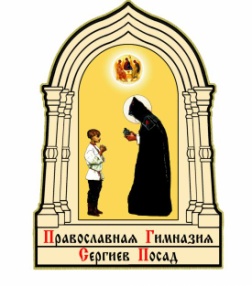 Фестиваль научно-технических проектов«Гармония мироздания»Император Николай II во главе русской армииВ 1915 -1917ггУчастник:  Савин Алексей, 9 классРуководитель:  Васяткина Елена Викторовна,преподаватель истории.Сергиев Посад 2012ОГЛАВЛЕНИЕВСТУПЛЕНИЕ............................................................................................................3КАК НАЧАЛАСЬ МИРОВАЯ ВОЙНА И ЧТО БЫЛО СДЕЛАНОРОССИЙСКОЙ СТОРОНОЙ, ЧТОБЫ ИЗБЕЖАТЬ ЕЁ ….................................... 3ПОЧЕМУ ИМПЕРАТОР НЕ СТАЛ ВЕРХОВНЫМ ГЛАВНОКОМАНДУЮЩИМ С ПЕРВОГО ДНЯ ВОЙНЫ. ХОД ВОЙНЫ ПРИ НИКОЛАЕ НИКОЛАЕВИЧЕ. …..............................................8 «ДВОЕВЛАСТИЕ» В РОССИИ. ОПАСНОСТЬ ВНУТРЕННИХ ВРАГОВ. ПОЧЕМУ ВОЗНИКЛА НЕОБХОДИМОСТЬ СМЕНЫ ВЕРХОВНОГО ГЛАВНОКОМАНДУЮЩЕГО. ….................................................12КАК ОТНЕСЛИСЬ К ПРИНЯТИЮ НИКОЛАЕМ II ГЛАВНО-КОМАНДОВАНИЯ СОВРЕМЕННИКИ. СПОРЫ О ЦЕЛЕСООБРАЗНОСТИ  ЭТОГО ШАГА СРЕДИ ИСТОРИКОВ  …................16ВЛИЯНИЕ ЦИММЕРВАЛЬДСКОЙ КОНФЕРЕНЦИИ В РОССИИ. ОППОЗИЦИЯ ДУМЫ. «ЗЕМГОР». ВОЕННО-ПРОМЫШЛЕННЫЙ КОМИТЕТ. …...................................................24		ИМПЕРАТОР ВО ГЛАВЕ АРМИИ. ПЕРВЫЕ РЕШЕНИЯ. РЕОРГАНИЗАЦИЯ СТАВКИ И АРМИИ. ВИЛЬНО-МОЛОДЧЕНСКАЯ ОПЕРАЦИЯ. ….......................................................25РОСТ ВООРУЖЕНИЙ И УЛУЧШЕНИЕ СНАБЖЕНИЯ АРМИИ. …...............31	1916 год. БРУСИЛОВСКИЙ ПРОРЫВ. БОИ ПОД КОВЕЛЕМ. ….......................33РУССКОЕ ОБЩЕСТВО ОСЕНЬЮ 1916 ГОДА. …................................................40ВОЕННЫЕ ПЛАНЫ НА 1917 ГОД. КАК  МОГЛО БЫТЬ... ….............................44ИЗМЕНА ГЕНЕРАЛОВ. ОТРЕЧЕНИЕ ИМПЕРАТОРА НИКОЛАЯ II ОТ ПРЕСТОЛА...........................................................................................................47ЗАКЛЮЧЕНИЕ...........................................................................................................54СПИСОК ЛИТЕРАТУРЫ...........................................................................................56ИЛЛЮСТРАЦИИ........................................................................................................57ВСТУПЛЕНИЕ.	В своей работе я расскажу только об одном трудном и забытом подвиге, который совершил Государь во время своего правления. К сожалению, в русском обществе существовало как бы два  Николая II: настоящий Царь — умный уравновешенный, человек высоких моральных правил, глубоко верующий православный христианин, готовый пожертвовать даже жизнью для спасения России и «тиран» - безвольный и недалекий человек, живущий под каблуком своей жены и Распутина.	Время правления Императора Николая II — это значительный рост промышленности, самые низкие налоги, улучшение благосостояния крестьян и рабочих.Президент США У.Х.Тафт публично заявил: «Ваш Император создал такое совершенное рабочее законодательство, каким ни одно демократическое государство похвастаться не может». (М.В.Назаров «Россия накануне революции»).	Но беда была в том, что русское общество было «больно»: оно любой ценой стремилось к социальному равенству, к западным ценностям, перестало понимать суть и смысл царской власти и пришло к мысли о пагубности монархии для России.КАК НАЧАЛАСЬ МИРОВАЯ ВОЙНА, И ЧТО БЫЛО СДЕЛАНО РОССИЙСКОЙ СТОРОНОЙ, ЧТОБЫ ИЗБЕЖАТЬ ЕЁ.	 28 июня 1914 года в столице Боснии г. Сараеве был убит наследник австрийского престола эрцгерцог Франц-Фердинанд, сторонник превращения Дунайской монархии в триединое германо-венгеро-славянское государство. В Австро-Венгрии это убийство вызвало страшное негодование, направленное против Сербии, так как преступники по национальности были сербами. Над Европой нависли грозные тучи. Выявилась опасность европейской войны.	10 (23) июля в Белграде был получен исключительно резкий ультиматум. Австро-Венгрия требовала принятия Сербией в течение 48 часов унизительных условий.	11 (24) июля королевич-регент Александр телеграфировал Государю: «Мы не можем защищаться. Посему молим Ваше Величество оказать нам помощь возможно скорее... Мы твёрдо надеемся, что этот призыв найдёт отклик в его славянском и благородном сердце»1). Император Николай Александрович ответил: «Пока есть малейшая надежда избежать кровопролития, все наши усилия должны быть направлены к этой цели. Если же, вопреки нашим искренним желаниям, мы в этом не успеем, Ваше Высочество может быть уверенным в том, что ни в коем случае Россия не останется равнодушной к участи Сербии»2).Ольденбург пишет: «Иной позиции Государь занять не мог, и в этом он был поддержан всем русским общественным мнением. Но и в Австро-Венгрии создалось положение, при котором правительство не считало возможным отступить и этим уронить свой престиж в глазах разноплеменного населения Дунайской монархии. Россия не могла предоставить Австро-Венгрии поступить с Сербией по своему усмотрению; Австро-Венгрия поставила вопрос так, что явное вмешательство в её спор с Сербией она рассматривает как посягательство на её честь»3).	Государь умолял императора Вильгельма сделать всё возможное для воспрепятствования Австро-Венгрии, его союзнице, зайти слишком далеко. В другой телеграмме Вильгельму Государь советовал передать рассмотрение австро-сербского вопроса на рассмотрение Гаагского международного суда. Сербия принимала почти все требования Австро-Венгрии. Не соглашалась она только на производство австрийскими судебными властями разбирательства на её территории.  13 (26) июля Австро-Венгрия прервала дипломатические отношения с Сербией, а 15-го объявила ей войну.	В самый острый момент Государь долго не соглашался дать согласие на объявление общей мобилизации и поколебался только, когда ему было доказано начальником Генерального штаба, что промедление в этом вопросе может пагубно отразиться на обороне государства. Министр иностранных дел С.Д.Сазонов, окончательно убедивший Государя решиться на объявление общей мобилизации,   поведал   потом   французскому  послу  Палеологу  сказанное  ему 17(30) июляЦарём: «Понимаете ли вы ответственность, которую вы советуете мне принять на себя? Думаете ли вы о том, что значит отправить на смерть тысячи людей?4)»	До этого император Вильгельм, соглашаясь выступить посредником, телеграфировал 17(30) июля Государю, что ему будет препятствовать в выполнении этой задачи мобилизация против Австрии. 18(31) июля Государь ответил ему: «Сердечно благодарен тебе за твоё посредничество, которое начинает подавать надежды на мирный исход кризиса. По техническим условиям невозможно остановить наши военные приготовления, которые явились неизбежным последствием мобилизации Австрии. Мы далеки от того, чтобы желать войны. Пока будут длиться переговоры с Австрией по сербскому вопросу, мои войска не примут никаких вызывающих действий. Даю тебе в этом моё слово. Я верю в Божье милосердие и надеюсь на успешность твоего посредничества в Вене в пользу наших государств и европейского мира»5).	В тот же день Германский император телеграфировал Государю, что серьёзные приготовления России к войне заставляют его принять предварительные меры защиты. 19 июля (1 августа) Государь в последний раз телеграфировал Вильгельму: «Я получил твою телеграмму. Понимаю, что ты должен был мобилизовать свои войска, но желаю иметь с твоей стороны такие же гарантии, какие я дал тебе, то есть, что эти военные приготовления не означают войны и что мы будем продолжать переговоры ради благополучия наших государств и всеобщего мира, дорогого для нас. Наша долгоиспытанная дружба должна, с Божьей помощью, предотвратить кровопролитие. С нетерпением и надеждой жду твоего ответа»6).	В тот же день германский посол граф Пурталес получил телеграмму от статс-секретаря Ягова, в которой сообщалось, что, так как Россия не выполнила пожеланий Германии об отмене мобилизации, император от имени империи считает себя в состоянии войны с Россией. В 7 часов вечера Пурталес вручил эту ноту Сазонову.	1 августа 1914 г. началась война с Германией. 	Причиной мирового конфликта являлось соперничество Великобритании и Германии в борьбе за преобладание на морях и усилия сторонников войны в Берлине, Вене, Париже, Лондоне и Санкт-Петербурге. Если бы не было покушения на жизнь австрийского эрц-герцога, неизбежно был бы изобретён другой повод. Вильгельму II было необходимо, чтобы война началась до выполнения русской военной программы, намеченной на 1917 год.	Министр иностранных дел С.Д.Сазонов вспоминал впоследствии: «В тяжёлые дни, предшествовавшие войне с Германией, когда уже всем было ясно, что в Берлине было решено поддержать всей мощью притязания Австрии на господство на Балканах и что нам не избежать войны, мне привелось узнать Государя со стороны, которая при нормальном течении политических событий оставалась малоизвестной. Я говорю о проявленном им тогда глубоком сознании его нравственной ответственности за судьбу России и за жизнь бесчисленных его подданных, которым европейская война грозила гибелью. Этим сознанием он был проникнут весь, и им определялось его состояние перед началом военных действий»7).	Этим Николай II принципиально отличался от остальных государственных деятелей Европы. Характерны слова Императора Николая II, что «война приведёт к гибели сотен тысяч русских людей». Подобная мысль не была высказана ни одним государственным деятелем той эпохи. Великий князь Александр Михайлович писал: «Император Николай II сделал всё, что было в его силах, чтобы предотвратить военные действия, но не встретил никакой поддержки в своих миротворческих стремлениях в лице своих ближайших военных сподвижников — военного министра и начальника Генерального штаба»8).	До полуночи 31 июля 1914 года британское правительство могло бы предотвратить мировую катастрофу, если бы ясно и определённо заявило о своём твёрдом намерении вступить в войну на стороне России и Франции. Это заявление умиротворило бы самых воинственных берлинских юнкеров... Англия вступила в войну тремя днями позднее «из чувства зависти в отношении растущего морского могущества Германии...»9)	И американский президент Вильсон мог предотвратить мировую войну, если бы «ради справедливости и мира» объявил Германии, что выступит на стороне Франции и России.	Вильгельм II сознательно и целеустремлённо готовился к войне. В секретных донесениях  ясно указывалось на подготовку мобилизации германской промышленности; из коммерческих кругов в течение первой половины года поступали сведения о весьма интенсивной работе по приобретению Германией сырья и о требованиях ею возможно скорой выплаты кредитов за различные будущие поставки в России.	Вопреки желанию Царя война началась. Николай II воспринял её как тяжкое испытание для России, как угрозу её национальной независимости и свободе. Царь полагал, что в эти грозные дни весь народ должен объединиться и подняться на отпор германскому натиску. «Ныне предстоит уже не заступаться только за несправедливо обиженную родственную нам страну, но оградить честь, достоинство, целость России и положение её среди Великих Держав. Мы неколебимо верим, что на защиту Русской Земли дружно и самоотверженно встанут все Наши подданные. В грозный час испытания да будут забыты внутренние распри. Да укрепится ещё теснее единение Царя с Его народом и да отразит Россия, поднявшись как один человек, дерзкий натиск врага»10).(Из Царского Манифеста об объявлении войны)	Русское общество восприняло войну восторженно.	В России начался небывалый подъём патриотических и национальных чувств. Казалось, наступил решающий час в многовековой борьбе славян с германцами. 2 августа сотни тысяч манифестантов заполнили улицы Петербурга, пели национальный гимн. После молебна Государь и Государыня вышли на балкон Зимнего дворца, под громовое «ура» заполнившая площадь толпа опустилась на колени.	8 августа Госдума и Госсовет на совместном заседании утвердили военные ассигнования, и только небольшая большевистская фракция выступила с антивоенной декларацией. В тот же день в Зимнем двора Государь принял членов обеих палат. «Тот огромный подъём патриотических чувств, любви к родине и преданности к Престолу, который, как ураган, пронёсся по всей земле нашей, служит в моих глазах — и, думаю, в ваших — ручательством в том, что наша великая матушка Россия доведёт ниспосланную Богом войну до желаемого конца», - говорил Император и закончил словами уверенности, что «все, начиная с меня, исполнят свой долг до конца11)».	Председатель Госдумы Родзянко ответил: «Дерзайте, Государь, русский народ с вами и, твёрдо уповая на милость Божию, не остановится ни перед какими жертвами, пока враг не будет сломлен и достоинство родины не будет ограждено12)».	Сразу прекратились беспорядки и забастовки, патриотический подъём охватил широкие народные массы, верноподаннические манифестации в честь Царя были всюду, где бы он ни появлялся. Организованно прошла мобилизация, в работе тыла и железных дорог был порядок — всё это внушали уверенность, что народ проникся серьёзностью предстоящего, и что Государственная дума действительно является представительницей народа, в которой он найдёт опору в то неизбежное время, когда остынет первый, пламенный порыв масс. К сожалению, история показала, что произошло всё иначе.	Существует мнение, что война получила одобрение либеральных интеллигентных кругов, поскольку союз с Францией и Англией соответствует стремлениям «передовой» части общества. Лидер трудовиков А.Керенский сделал примечательную оговорку: «Мы верим, что на полях бранных, в великих страданиях укрепится братство всех народов России и родится единая воля, которая освободит страну от страшных внутренних пут13)». О путях «внутреннего обновления России» вновь заговорил Милюков (фракция Народной Свободы): «...настоящая война есть освободительная... борьба за победу есть борьба за лучшее будущее России...»14). А некоторые газеты писали: «...налетевший шквал окажется для России потоком свежего воздуха, который очищает затхлую атмосферу, и, вызвав национальный подъём, приведёт к оживлению нашей внутренней жизни, к развитию и торжеству прогрессивных начал15)». Члены Государственной Думы обменивались рукопожатиями с представителями правительства и со своими политическими противниками, и все радовались, будто для России наступал праздник. И никто не стал анализировать причин «подъёма», никто не предвидел (кроме П.Н.Дурново), что страны будут подвергнуты огромным испытаниям, что мировой пожар будут использовать против самодержавной христианской Империи — России.ПОЧЕМУ ИМПЕРАТОР НЕ СТАЛ ВЕРХОВНЫМ ГЛАВНОКОМАН-ДУЮЩИМ С ПЕРВОГО ДНЯ ВОЙНЫ. ХОД ВОЙНЫ ПРИ НИКОЛАЕ НИКОЛАЕВИЧЕ. 	Император сам хотел встать во главе армии. Строго говоря, он и так был во главе неё, так как по Своду Законов Российской Империи «верховное начальствование над военными силами Империи сосредотачивалось в особе Государя Императора». Речь шла о должности Верховного Главнокомандующего, который всё равно подчинялся Монарху. Решение Государя возглавить армию в 1914 г. вызвало возражения со стороны Совета Министров, члены которого были убеждены в необходимости присутствия Царя в столице во время войны. Среди доводов министры указывали, что возможные неудачи, которые могут быть всегда, свалятся на Него как на главного виновника. Император согласился с мнением главы правительства. Однако не считал своё решение не принимать верхновного командования окончательным. Наоборот, указал министрам, что впоследствии ещё раз обсудит этот вопрос.	Были две кандидатуры на пост Верховного Главнокомандующего — Великий Князь Николай Николаевич и Военный Министр В.А.Сухомлинов. Государь назначил на этот пост Великого Князя, начальником генерального штаба Н.Янушкевича, а генерал-квартирмейстером — Ю.Данилова.	Государь Император повелел Великому Князю Николаю Николаевичу быть Верховным Главнокомандующим с оговоркой, что это делается временно, пока Государь сам не примет командования. Выбор пал на Великого Князя, поскольку он серьёзно занимался военной карьерой и был единственным из великих князей, служившим в чине капитана в Генеральном штабе. Говоря о руководстве войсками Великим Князем Николаем Николаевичем, необходимо отметить, что под его началом русская армия блестяще провела Галицийскую битву 1914 года, взяла Львов и нанесла тяжёлое поражение австро-венграм. Немцам не удалось в 1914 году добиться решающих побед ни под Варшавой, ни под Лодзью — наоборот, все эти попытки были отражены, и немцы сами едва избежали окружения. 	Когда возникло критическое положение во французской армии, вызванное её неудачным наступлением в Эльзасе и Лотарингии, союзники забили тревогу и потребовали срочной помощи. Стремление помочь союзникам в трудную минуту заставило русское командование оставить «требования благоразумия» и предпринять ускоренное наступление против сильно укреплённого района Восточной Пруссии. Вследствие принятого на себя Россией по военной конвенции 1892 года обязательства защищать интересы Франции две русские армии были направлены в Восточную Пруссию с целью спасти Париж от немецкого нашествия.Кроме армии генерала Ренненкампфа, двигавшейся в Восточную Пруссию с востока, в германские пределы вторглась с юга другая армия, под командованием генерала Самсонова. Немцы начали отступать; большие пространства их территории переходили к русским; но между обеими русскими армиями ещё оставалась сильно укреплённая полоса, снабжённая густой сетью железных дорог. Немцы этим воспользовались, чтобы бросить все свои силы против армии, шедшей с юга, оставив перед армией Ренненкампфа только заслон на укреплённых позициях. Армия генерала Самсонова, продолжая наступать, попала в кольцо, которое сомкнулось. Произошло сражение, известное как «бой при Сольдау».	Париж был спасён победой французов на Марне, но армия доблестного Самсонова оказалась разбитой. После этого немцы на продолжительное время оставили Западный фронт в покое, поддержав австрийцев, которых громили наши войска в Галиции, несколько десятков тысяч русских было взято в плен. 	Прямым следствием этой операции было тяжёлое отступление российской армии в течение целого года. При этом погибла большая часть опытных кадровых офицеров. Генерал Воейков в своих воспоминаниях высказывал удивление, что не было боевого столкновения, на которое ни направлялись бы гвардейские части: «Такое систематическое истребление кадров гвардии начинало внушать некоторые сомнения в целесообразность подобных распоряжений для успеха нашего ратного дела16)».	После целого ряда переменных успехов фронт к зиме установился от Румынии до Балтийского моря, а на Западе от Швейцарии до Северного моря. Было ясно, что война затягивается и о близком ее конце говорить не приходится. Россия,  Франция и Англия подписали договор о незаключении сепаратного мира.	Когда выяснилось, что война затягивается, в стране стали оживать оппозиционные настроения. Из кругов, враждебных Верховной Власти, стали потихоньку говорить о лицах, близких Государю, что те, якобы хотят сепаратного мира. Ничего подобного, конечно, не было, за исключением Витте, который не был близок к правительственным кругам, но открыто высказывался за прекращение  войны.  Вскоре  Витте  умер,  и  слухи  были  связаны с совершенно вымышленными именами. 	Затем выяснилось весьма серьёзное и тревожное обстоятельство в связи с недостатком военного снабжения. Все предполагали, что война будет короткой, и для такой войны армия казалась снабжённой удовлетворительно.  «С точки зрения ведущих военных специалистов эпохи, - пишет историк А.И.Уткин, - война должна была продлиться примерно шесть месяцев. Предполагалось, что она будет характерна быстрым перемещением войск, громкими сражениями, высокой маневренностью; при этом едва ли не решающее значение приобретут первые битвы. Ни один генеральный штаб не предусмотрел затяжного конфликта». Но уже в октябре выяснилось, что на некоторых участках фронтов оказался такой недостаток снарядов, что пришлось затормозить некоторые весьма важные операции. Начался «снарядный голод». Но были основания опасаться, что этот недостаток окажется более грозным в дальнейшей стадии военных действий. Союзники не могли (а может, и не так уж и стремились) помочь России со снарядами, так как для этого нужно было предпринимать сравнительно рискованные операции союзного флота для подвоза снарядов России. После неудачной попытки союзники отказались от риска, и Россия осталась предоставленной сама себе.	Однако, отлично сознавая остроту нехватки снарядов в артиллерии, маломощность промышленности, Великий Князь продолжает проводить в жизнь свой замысел «глубокого вторжения в Германию». Ранней весной 1915 года начинается штурм Карпат и новое вторжение в Восточную Пруссию. Эти операции независимо от того, что одна из них завершилась блестящим русским успехом, а вторая неудачей, привели к растрате последних запасов артиллерии, и лето 1915 года Россия встретила фактически без боеприпасов для тяжёлой артиллерии.	Недостаток снарядов, ружей сказался особенно ощутимо именно в тот момент, когда австро-германцы перешли в наступление. Это оказало сильное деморализующее действие на солдат. Начались всеобщие толки о том, что это — измена, что армию нарочно оставили без снарядов, что солдатам нарочно не выдают ружей, что генералы и министры — изменники...	Германские войска под общим командованием генерал-фельдмаршала фон Гинденбурга, воспользовавшись своим подавляющим превосходством в тяжёлой артиллерии и не жалея снарядов, обрушили на русские войска ураганный огонь, сметавший одну их позицию за другой. Русский фронт между Вислой и Карпатами в районе Горлицы был прорван, и немцы устремились в пределы Царства Польского и прибалтийских губерний. Русские войска поспешно отступали. Много частей попало в плен. Тесня русские армии, немцы постепенно занимали Польшу, продвигаясь на восток. Был оставлен Перемышль, затем Львов. На севере положение было не лучше. С весны 1915 года положение на фронте становилось опасным. Ставка Верховного Главнокомандования через короткое время была перенесена из Барановичей в Могилёв, возникли предположения  перевести её в Калугу, шла подготовка эвакуации Киева.	Верховный Главнокомандующий не справлялся со своими обязанностями. С самого начала войны инициативы русской Ставки характеризуются неразберихой, неслаженностью действий, отсутствием должного взаимодействия родов войск. Излишняя самоуверенность приводила к ненужным потерям, а непонятная робость не давала нашим войскам закрепить достигнутую победу. («Наши победы были победами батальонных командиров. Наши поражения были поражениями главнокомандующего»). Когда обстановка требовала стратегического отступления с целью сохранения войск, Великий Князь придерживался губительной тактики: «Ни шагу назад!», когда же эта обстановка потребовала остановиться и закрепиться на позициях, Великий Князь беспорядочно отступал, уничтожая имущество и посевы своего населения. Негативно сказывалась постоянная оглядка главнокомандующего на западных союзников. Идя на поводу у командования союзных войск, великий князь не сумел воспользоваться сложившейся благоприятной обстановкой на фронтах, особенно Юго-Западном, и упустил возможность добиться решительного успеха над Австро-Венгрией уже в 1914 году.	Государь отдавал себе отчёт в чрезвычайной трудности вооружённой борьбы с Германией, имевшей отличную армию и давно готовившейся к возможной войне. В России не закончен был план перевооружения. Это учитывалось, конечно,  Германией, которой выгодно было начать войну именно до завершения перевооружения. Орудия тяжёлой артиллерии заказаны были француским заводам, которые с началом войны все усилия обратили, естественно, прежде всего на военные нужды собственной страны. Во всех странах, кроме Германии, не учли огромного количества снарядов, которые понадобятся сразу для отражения вражеского огня. Англия, которой не грозила непосредственная опасность, имела время накапливать снаряды. Франция, выдержав первый натиск и израсходовав свой запас снарядов, тоже могла восстанавливать его, так как Германия главные силы свои направила потом против России. На Западе долгое время шла позиционная война.Тягостны были переживания Государя. Но, полагаясь всегда на волю Божию, он духом не падал. С начала войны Государь постоянно посещал фронт, приезжал в Ставку. Прибыв туда 5 мая и оставшись только на неделю, он писал Императрице Александре Феодоровне: «Мог ли я уехать отсюда при таких тяжёлых обстоятельствах? Это было бы понято, что я избегаю оставаться с армией в серьёзные моменты. Бедный Н. (великий князь Николай Николаевич) рассказывая всё это (прорыв в Галицию) плакал в моём кабинете и даже спросил меня, не думаю ли я заменить его более способным человеком... Он всё принимался меня благодарить за то, что я остался здесь, потому что моё присутствие успокаивало его лично»18).«ДВОЕВЛАСТИЕ» В РОССИИ. ОПАСНОСТЬ ВНУТРЕННИХ ВРАГОВ. ПОЧЕМУ ВОЗНИКЛА НЕОБХОДИМОСТЬ СМЕНЫ ВЕРХОВНОГО ГЛАВНОКОМАНДУЮЩЕГО	Другую опасность представлял враг внутренний. Как и в японскую войну, неудачи на фронте вызывали усиленную деятельность левых, которые решили, что наступило время для нового натиска против власти, занято борьбой против неприятеля. Средоточием сил оппозиционных стали, прежде всего, Общеземский союз и Союз городов. В дни общего патриотического подъёма в самом начале войны правительство фактически узаконило существование этих организаций, хотя и руководимых левыми. Правительство даже отпускало эти союзам большие средства на организацию санитарных поездов, лазаретов, питательных пунктов и т.п. (По данным помощника управляющего делами Совета министров А.Н.Яхонтова, на 20 сентября 1916 г. сумма ассигнований правительства союзам достигла 500 миллионов рублей. Сверх того союзам выдавались авансы также и военным командованием на фронтах. Следует отметить, что союзы считали оскорбительным для себя проверку их отчётов Государственным контролем, ссылаясь на собственный контроль). Работали в этих союзах многие служащие земских и государственных учреждений. Будучи в значительном большинстве левыми, они вели пропаганду на фронте, приезжая же с фронта, распускали намеренно панические слухи, виня во всём государственную власть. Подняли голову и враждебные правительству членыГосударственной Думы. Выявилась деятельность зловещего А.И.Гучкова, давно прозванного «младотурком».	Недостаток снарядов вызвал всеобщие толки об измене. Говорили, что изменники — министры. Русское общество стало обвинять власть. В Москве в конце мая разразились беспорядки, в которых патриотические настроения опасно сочетались в революционными. Стали уничтожать имущество германских подданных. Всё это перешло в массовый грабёж. Этими настроениями воспользовалась общественность. Промышленные круги требовали перемен во власти. Был учреждён Военно-промышленный комитет, который, не скрывая, заявил, что основная задача комитета — политические перемены.	Состоявшаяся вскоре конференция конституционных демократов выдвинула требование «министерства общественного доверия», причём лидер партии Милюков заявил, что «министры, заслуживающие доверия Думы, могут оставаться, а остальные должны уйти». Конечно, такое правительство было бы для левых кругов ещё удобнее, чем «ответственное», которое ещё «не созрело», а между тем правительство «общественного доверия» всецело зависело бы от партий и «общественности».	Вокруг этого лозунга стала развиваться пропаганда по всей стране. Пока эта самая «общественность» решила действовать тихо, имея в дальнейшем «ответственное министерство», что являлось не чем иным, как государственным переворотом, ломкой существующего строя и превращения Верховной Власти, то есть Государя Императора, в послушную марионетку «представителей народа», как это уже имело место на Западе, где монархи играют жалкую роль «статистов от политики». Разумеется, эти «представители народа» ничего общего с народом не имели. 	Между тем наши неудачи на фронте и толке об измене так усилились, что Государь отдал распоряжение образовать совещание под председательством военного министра и с участием председателя Государственной Думы Родзянко и нескольких членов Думы с действительным положением вещей. Но кампания, поднятая против военного ведомства, так обострилась, что Государь, не веря в те вздорные обвинения, пущенные с умыслом против военного министра, решился растаться с Сухомлиновым. Сделал это Государь, желая внести успокоение. Увольняя В.Сухомлинова, Государь написал ему ласковое прощальное письмо: «Столько лет поработали мы вместе, и никогда недоразумений у нас не было. Благодарю вас сердечно за всю вашу работу и за те силы, которые вы положили на пользу и устройство родной армии. Беспристрастная история вынесет свой приговор, более снисходительный, нежели осуждение современников»18).	Вскоре после увольнения Сухомлинова началась так называемая «министерская чехарда», за которую так порицали Государя. Но эта смена министров произошла, когда Государь был в Ставке. Сознавая непоправимость положения в Галиции, высшие представители Ставки решили искать опоры в «общественности». Уступая давлению Николая Николаевича, Государь заменил Сухомлинова Поливановым, которого не любил, которому не доверял, зная его интриги против Сухомлинова и дружбу с Гучковым. 	В связи с созданием Особого совещания по снабжению армии Государь, находясь в Ставке, решил пойти навстречу обществу и под давлением Николая Николаевича уволил четырёх министров, которые не угодны «прогрессивной» Думе. К сожалению, среди них был и И.Г.Щегловитов, министр юстиции, верный Государю.	Государь, у которого на первом месте стоял вопрос о выигрыше труднейшей войны и сохранялась ещё вера в патриотизм общественных кругов, решил сделать им некоторую уступку. Он уволил в начале июня 1915 г. самых правых министров: юстиции — И.Г.Щегловитова и внутренних дел — Н.А.Маклакова. В состав правительства введены были некоторые общественные деятели умеренных взглядов и сановники, пользовавшиеся расположением руководящих либеральных членов Государственной Думы. В Думе к этому времени создавался так называемый «Прогрессивный блок», правыми названный «жёлтым». В состав его вскоре вошли кадеты, прогрессисты, октябристы и немногие националисты во главе с Шульгиным и Савенко. Главную роль в блоке играл П.Н.Милюков, лидер кадетской партии. Председателем Совета министров Государь оставил умного и опытного И.Л.Горемыкина, на преданность которого мог вполне рассчитывать.	Положение летом 1915 г. так описывает Ольденбург: «С распространением театра военных действий на всю западную часть России «двоевластие» между Ставкой и Советом министров должно было стать совершенно непереносимым. В Совете министров действия Ставки подвергались резкой критике; генерал Поливанов, князь Щербатов — новые министры -  не уступали в этом отношении Кривошеину и Рухлову. «Так или иначе, но бедламу должен быть положени предел. Никакая страна, даже долготерпеливая Русь, не может существовать при наличии двух правительств19), - говорил на заседании 16 июля А.А.Кривошеин. «Что творится в эвакуацией очищаемых нами местностей! Ни плана, ни согласованности действий. Всё делается случайно, наспех, бессистемно»20) (А.А.Хвостов). «Мы, министры, попали в страшное положение перед Ставкой. Это учреждение призвано руководить военными операциями и бороться с врагом. А между тем, оно проникает во всю жизнь государства и желает всем распоряжаться»21) (С.В.Рухлов). «От г. Янушкевича (начальника штаба) можно ожидать всего, - говорил министр иностранных дел Сазонов. - Ужасно, что Великий Князь в плену у подобных господ! Ни для кого не секрет, что он загипнотизирован Янушкевичем и Даниловым, в кармане у них»22).	Было необходимо устранить «двоевластие» — Ставки и Совета министров, было необходимо произвести перемены в самой Ставке. Между тем, Великий князь Николай Николаевич не был склонен жертвовать своими ближайшими сотрудниками, которым он продолжал доверять. В то же время, замена Великого Князя другим лицом, «меньшим» по общественному рангу, имела бы характер обиды, немилости, и не отвечала бы ни намерениям Государя, ни настроениям общества. При обсуждении в Совете министров вопроса о двоевластии Кривошеин подчеркнул, что полевое управление войсками, которым руководствовались в Ставке, составлено было «в предположении, что Верховным Главнокомандующим будет сам Император, тогда никаких недоразумений не возникло бы, и все вопросы разрешались бы просто — вся полнота власти была бы в одних руках»23).	Во время обсуждения министрами этого острого вопроса Государь сам приходил к решению стать во главе войск. Когда же это решение было им осуществлено, то неожиданно первыми против выступили те же министры, за исключение Горемыкина и Хвостова. Один из доводов высказал военный министр Поливанов: «Подумать жутко, какое впечатление произведёт на страну, если Государю Императору пришлось бы от своего имени отдать приказ об эвакуации Петрограда или, не дай Бог, - Москвы»24). 	Спокойно, искренне и умно возразил им Горемыкин: «Должен сказать Совету министров, что все попытки отговорить Государя будут всё равно без результатов. Его убеждение сложилось давно. Он не раз говорил мне, что никогда не простит себе, что во время японской войны он не стал во главе действующей армии. По его словам, долг царского служения повелевает Монарху быть во время опасности вместе с войском, деля и радость, и горе... Когда на фронте почти катастрофа, Его Величество считает священной обязанностью Русского Царя быть среди войска и с ним либо победить, либо погибнуть... Решение это непоколебимо. Никакие влияния тут ни при чём. Все толки об этом — вздор, с которым правительству нечего считаться»25).	Министры решились накануне отъезда Государя в Ставку подать ему письменное заявление, в котором просили не увольнять Великого Князя Николая Николаевича, недавно ими так критикуемого, и указали на разномыслие с Горемыкиным. Горемыкин заявил им: «Я не препятствую вашему отдельному выступлению... В моей совести Государь Император — Помазанник Божий, носитель верховной власти. Он олицетворяет собой Россию. Ему 47 лет. Он царствует и распоряжается судьбами русского народа не со вчерашнего дня. Когда воля такого человека определилась и путь действий принят, верноподданные должны подчиняться, каковы бы ни были последствия. А там дальше — Божья воля. Так я думаю и в этом сознании умру»26). 22 августа 1915 г. Государь, Верхновный Главнокомандующий, выехал в Могилёв, где тогда находилась Ставка.	Великий князь Николай Николаевич и его штаб ответственны за провал успешно начатой кампании 1914 года и за кровавое отступление 1915 года. Под руководством великого князя Россия оказалась весной-летом 1915 года перед угрозой военного поражения, были оставлены обширные территории Империи, что привело к тому, что сотни тысяч мирного населения стали беженцами. (В августе вся русская Польша была в руках противника, оставлены крепости Брест-Литовск и Новогеоргиевск).	В такой непростой исторической обстановке император Николай II принял решение возглавить русскую армию. Объективные факты свидетельствуют, что после отстранения великого князя от верховного командования ситуация была стабилизирована, а в 1916 году стала резко меняться в лучшую сторону.КАК ОТНЕСЛИСЬ К ПРИНЯТИЮ НИКОЛАЕМ II ГЛАВНОКОМАН-ДОВАНИЯ СОВРЕМЕННИКИ. СПОРЫ О ЦЕЛЕСООБРАЗНОСТИ  ЭТОГО ШАГА СРЕДИ ИСТОРИКОВ«Приказ по Армии и Флоту.23-го августа 1915 года.	Сего числа Я принял на Себя предводительствование всеми сухопутными и морскими вооружёнными силами, находящимися на театре военных действий.	С твёрдой верой в милость Божию и с неколебимой уверенностью в конечной победе будем исполнять наш святой долг защиты Родины до конца и не посрамим Земли Русской.НИКОЛАЙ»27).	С этого приказа по армии Императора Николая II начался новый этап в войне России против Германии и Австро-Венгрии: стабилизация фронта, значительная победа русской армии, небывалое восстановление и наращивание военной мощи и последовавшая в феврале 1917 года трагическая катастрофа.	«Среди хаоса штабной и правительственной разрухи, растерянности и общей паники от безостановочного бегства фронта, какими бодрыми и успокоительными были краткие слова Царского приказа. Этот приказ, написанный на чисто русско-православном языке, понят был по православному, с искренней верой в помощь Божию»28), - вспоминал современник.	Как  же отреагировала армия на решение своего Государя? При изучении реакции на это событие в записях свидетелей, сделанных во время войны, и в воспоминаниях, сделанных уже позже, имеется существенная разница. Прежде всего в высших кругах и генералитете. Многие из генералов прямо или косвенно принимали участие в заговоре военных против Царя, либо находились в дружественных отношениях с его недругами, либо настаивали на отречении его от престола.	Вот что пишет генерал А.И.Деникин: «В августе 1915 года Государь под влиянием Императрицы и Распутина решил принять на себя верховное командование армией. Этому предшествовали безрезультатные представления восьми министров и некоторых политических деятелей, предостерегавших Государя от этого опасного шага... Истинной побудительной причиной этих представлений был страх, что отсутствие знаний и опыта у нового Верховного Главнокомандующего осложнит и без того трудного положение армии, а немецко-распутинское окружение, вызвавшее паралич правительства и разрыв его с Государственной Думой и страной, поведёт к разложению армии.	Этот значительный по существу акт не произвёл в армии большого впечатления. Генералитет и офицерство отдавало себе ясный отчёт в том, что личное участие Государя в командовании будет лишь внешнее, и потому всех интересовал более вопрос: кто будет начальников штаба? Назначение генерала Алексеева успокоило офицерство.	Что касается солдатской массы, то она не вникала в технику управления, для неё Царь и раньше был верховным вождём армии и её смущало несколько одно лишь обстоятельство: издавна в народе укоренилось мнение, что Царь несчастлив...»29)	Эти строки вызывают большие сомнения. Во-первых, Деникин не был вхож в высшие придворные круги, и его умозаключения о «немецко-распутинском окружении» и о «представлениях министров» взяты с чужих слов, причём слов людей, враждебных к Царю и продолжавших эту враждебность высказывать и после революции. Во-вторых, Деникин был боевым генералом, командовал в 1915 году «Железной бригадой», которая успешно вела боевые действия на Юго-Западном фронте, он не имел опыта стратегических операций и поэтому рассуждать об опытности Верховного Главнокомандующего не вправе. Следует также добавить, что сам генерал Деникин, будучи главнокомандующим белогвардейскими войсками на юге России, проявил полную несостоятельность как главнокомандующий, и именно его называют одним из главных виновников провала «похода на Москву» и новороссийской катастрофы белых.	А.Ф.Редигер очень осторожно пишет о причинах, побудивших Царя принять командование на себя: «Государь 23 августа сам вступил в командование армиями, находившимися в то время в самом критическом положении. Почему он тогда, после тринадцати месяцев войны, решился это сделать, я не знаю. Как я уже говорил, это отвечало давнишнему его желанию, но, может быть, именно тяжёлое положение армии побудило его на этот шаг? Но кроме того, насколько было известно, отношение Государя к великому князю Николаю Николаевичу стало довольно натянутым и, может быть, это оказало влияние»30).	Не соответствуют действительности строки генерала А.А.Брусилова о том, что «армия, да и вся Россия, безусловно, верила Николаю Николаевичу». Предвзятое мнение А.А.Брусилова, возможно, объясняется чувством обиды, которое генерал испытывал к Царю. В своих воспоминаниях Брусилов пишет: «из высочайших уст было сказано, что я жалуюсь в звание генерал-адъютанта не за боевые заслуги, а за высочайшее посещение и обед в штабе вверенной мне армии»31). На самом деле Его Величество выразил свою благодарность за успешные действия армии генерала Брусилова. Но Брусилова назначение обидело. Именно обида подтолкнула генерала написать: «Было общеизвестно, что Царь в военных вопросах решительно ничего не понимал и что взятое им на себя звание будет только номинальным... Принятие на себя должности верховного главнокомандующего было последним ударом, который нанёс себе Николай II и который повлёк за собой печальный конец его монархии»32). Возможно, эта обида повлияла на решение Брусилова принять идею антицарского заговора.	Генерал Н.Н.Головин также считал принятие командования Императором ошибкой, но он более объективен: «Несомненно, что общие причины в вопросе смены Верховного Главнокомандующего имели на Государя большее влияние, чем личные мотивы, и нет никаких оснований заподазривать искренность слов Государя, объявившего своё вступление в командование армией желанием лично стать во главе войск в минуты катастрофы»33).    	Головин спорит с Деникиным, пишет, что «мы сами были свидетелями, с каким энтузиазмом встречали войска Государя после того, как он стал Верхновным Главнокомандующим»34).	Сравнение этих слов со словами Брусилова «о тяжёлом и удручающем впечатлении в войсках» и Деникина - «об отсутствии большого впечатления» - ещё раз доказывает их предвзятость в высказываниях. Мнение же Головина ценно вдвойне, так как он не был сторонником принятия Николаем II  верховного главнокомандования.	Адмирал А.В.Колчак, будучи допрошен большевистской Чрезвычайной Следственной Комиссией незадолго до расстрела, дал свою оценку перемены командования: «Я тогда, как и раньше, считал Николая Николаевича самым талантливым из всех лиц Императорской фамилии. Поэтому я считал, что раз уж назначение состоялось из Императорской фамилии, то он является единственным лицом, которое действительно могло нести обязанности главнокомандующего армией как человек, всё время занимающийся и близко знакомый с практическим делом и много работавший в этой области. Таким образом, в этом отношении Николай Николаевич являлся единственным в Императорской фамилии лицом, авторитет которого признавался во всей армии, и везде. Что касается его смены, то я всегда высоко ценил личность генер. Алексеева, и считал его, хотя до войны мало встречался с ним, самым выдающимся из наших генералов, самым образованным, самым умным, наиболее подготовленным к широким военным задачам. Поэтому я крайне приветствовал смену Николая Николаевича и вступление Государя на путь верховного командования, зная, что начальником штаба будет ген. Алексеев, это для меня являлось гарантией успеха в ведении войны, ибо фактически начальник штаба верховного командования является главным руководителем всех операций. Поэтому я смотрел на назначение Государя, который очень мало занимался военным делом, чтобы руководить им, только как известное знамя, в том смысле, что верховный глава становится вождём армии. Конечно, он находится в центре управления, но фактически всем управляля Алексеев. Я считал Алексеева в этом случае выше стоящим и более полезным чем Николай Николаевич»35).	Слова адмирала Колчака полны противоречий: он «крайне приветствовал» смену «самого талантливого» Николая Николаевича. «Крайне» - свидетельство отчаянного положения лета 1915 года и полной неспособности великого князя это положение изменить. Мнение о генерале Алексееве и о способности Императора заниматься военным делом мало интересны — это мнение, по его собственной оценке, «слишком маленького офицера». Его встречи с Императором были очень редки, а единственная продолжительная встреча, по словам самого Колчака, привела адмирала к совершенно противоположным выводам.	Реакция в армии на решение Царя не была однозначной. С одной стороны, безусловный энтузиазм солдат и рядовых офицеров. Но этот энтузиазм не был всеобщим, всеохватывающим, так как армия устала от войны, и в армии, как и во всём обществе, отражались разные настроения. Если учесть, что русское общество в это время было больно, то такая реакция понятна. С другой стороны, в армии была целая группа высших офицеров, которые относились к Государю не просто равнодушно, а даже просто враждебно. Рядовой состав армии находился под влиянием такого отношения.	Вражда и обида проявились в послереволюционных воспоминаниях военачальников, уволенных вместе в великим князем. 	Генерал М.Свечин пишет: «После сдачи Ковельской крепости, к началу осени 1915 году, Государь решил лично принять на себя Верховное командование армиями. Начальником штаба Император Николай	II назначил мудрого генерала Алексеева. Великий князь Николай Николаевич был направлен на Кавказ, сменив престарелого графа Воронцова-Дашкова. Эта большая перемена прошла для действующей армии мало заметной, но возбудила большие толки и пересуды как в кругах русского общества, отрицательно отнёсшегося к этой замене, так и министров русского правительства. Жалели уход великого князя, переоценивали его как полководца, считая, что принятие Государем Верховного Командования отвлечёт его от управления государством.	Разбирая вопрос о смене командования с военной точки зрения, нельзя не видеть, что окружение великого князя и его ближайшие сотрудники слабее сотрудников Государя. Отдавая должное любви великого князя Николая Николаевича к военному делу и требования к усовершенствованию, нельзя не видеть в нём нужной полководцу воли, которая у него пасовала в принятии важных решений»36).	Сам Император так оценивал происшедшее в письмах к Императрице Александре Фёдоровне: «Я уехал сюда и сменил Н. вопреки их [министров] советам; люди приняли этот шаг как нечто естественное и поняли его, как мы. Доказательство — куча телеграмм, которые я получаю со всех сторон — в самых трогательных выражениях. Всё это мне ясно доказывает одно, что министры, постоянно живя в городе, ужасно мало знают о том, что происходит в стране. Здесь я могу судить правильно об истинном настроении среди разных классов народа: всё должно быть сделано, чтобы довести войну до победного конца, и никаких сомнений на этот счёт не высказывается. Это мне официально говорили все депутации, которые я принимал на днях, и так повсюду по всей России. Единственное исключение составляют Петроград и Москва — две крошечные точки на карте нашего отечества!»37).	В том, что мнение страны разительно отличалось от мнения столиц, Государь был несомненно прав. Но, как выяснилось позднее, он недооценивал всю степень их опасности. «Две маленькие точки на карте отечества» не нуждались в мнении огромного народа и вполне могли обойтись без него в февральские дни 1917 года.	Великий князь Андрей Владимирович писал в своём дневнике: «Мама пила на днях чай у Ники и Аликс. Она мне передала, что Ники выглядит очень бодро. Доволен своим новым положением и тем, что он в курсе дела. Мама ему напомнила, как ему хотелось в самом начале войны стать во главе армии, и ему отсоветовал это сделать Совет Министров. «Да, - ответил Ники, - как я этого тогда хотел, и мне помешали». При этом две крупные слезы блеснули в его глазах. При этом разговор коснулся гвардии и предложения оттянуть её в тыл на отдых после понесённых больших потерь. «Это была крупная ошибка, - сказал Ники, - моих предшественников, и это не одна — много ошибок сделала «чёрная армия». Я им дал свежие силы, а мне сдали что?» Что он хотел сказать под словом «чёрная армия», осталось тайной. Одно лишь чувствовалось в его разговоре, как это заметила Мама, это много горечи к бывшему верховному. Тут, видимо, кроется неизвестная для нас причина. Что-то произошло между ними, и произошло что-то нехорошее. Иначе он так бы не выражался каждый раз про Н.Н., которого осыпал всякими милостями»38).	Приняв на себя верховное главнокомандование, Император Николай II издал указ Правительствующему сенату о назначении Великого Князя Николая Николаевича наместником на Кавказе, главнокомандующим кавказской армией и войсковым наказным атаманом казачьих войск.	Великому князю Император направил милостивый рескрипт: «Ваше Императорское Высочество! Вслед за открытием военных действий причины общегосударственного характера не дали мне возможности последовать душевному моему влечению и тогда же лично стать во главе армии, почему я возложил верховное командование всеми сухопутными и морскими силами на Ваше Императорское Высочество. На глазах всей России Вашим Императорским Высочеством проявлена на войне неколебимая доблесть, вызвавшая глубокое доверие и молитвенные пожелания мои и всех русских людей, при неизбежных превратностях боевого счастья. Возложенное на меня свыше бремя Царского служения родине повелевает мне ныне, когда враг углубился в пределы Империи, принять на себя верховное командование действующими войсками и разделить боевую страду моей армии и вместе с нею отстоять от покушений врага Русскую Землю...	Усилившееся вторжение неприятеля с Западного фронта ставит превыше всего теснейшее сосредоточение всей военной и всех гражданской власти, а равно объединения боевого командования с направлением деятельности всех частей государственного управления, отвлекая тем внимание от нашего Южного фронта39).	В конце рескрипта после обычного «пребываю к вам неизменно благосклонный», Государь своей рукой дописал: «и искренно и сердечно Вас любящий НИКОЛАЙ».	Большинство историков пишет о «полной неподготовленности Царя», о том, что он в отличие от великого князя и других генералов совершенно не обладал военными способностями, что его роль была чисто декоративной, а истинным верховным был генерал Алексеев. Эти мнения имеют под собой в основе воспоминания одних и тех же генералов — Деникина, Брусилова, Данилова, Головина... Насколько эти мнения расходятся с истиной, свидетельствуют следующие факты.	Император Николай II, ещё будучи Наследником престола, получил хорошее военное образование, которым руководили известные военные теоретики: генерал М.И.Драгомиров (по боевой подготовке войск), генерал Г.А.Леер (по стратегии и военной истории), генерал Н.А.Демьяненко (по артиллерии), П.Л.Лобко (по военной администрации).	В архивном фонде хранятся документы, иллюстрирующие военные занятия Наследника Цесаревича Николая Александровича, позволяющие представить объём и глубину изучения военных дисциплин (среди них и вычисления по морским навигационным приборам, тетради по фортификации, конспекты по курсу артиллерии, военной администрации, военному делу...).	Наследник много времени уделял военной практике. Уже в 1884 году приносит воинскую присягу, получает звание поручика, проводит два лагерных сбора в рядах лейб-гвардии Преображеского полка в должности ротного командира. Об этих сборах будущий Император писал: «Я проделал два лагеря в Преображенском полку, страшно сроднился и полюбил службу! Я уверен, что эта летняя служба принесла мне огромную пользу, и с тех пор заметил в себе большие перемены»40).	Кроме этого, Цесаревич два летних сезона посвятил кавалерийской службе в рядах лейб-гвардии Гусарского полка в званиях от взводного до эскадронного командира. Ещё один лагерный сбор Наследник прошёл в рядах артиллерии. После прохождения многолетнего курса военной подготовки великому князю Николаю Александровичу было присвоено звание полковника, и вплоть до восшествия на престол в 1894 году он командовал батальоном Преображенского полка. Звание  полковника Император сохранил на всю жизнь, считая невозможным самому себе повышать звание, тем более что погоны полковник получил из рук любимого отца, Императора Александра III. 	Биограф Николая II А.Боханов пишет: «С ранних пор последний русский Царь испытывал большой интерес и тягу к военному делу. Это было у Романовых в крови. Уже в «розовом детстве» он играл в «солдат». Тогда была образована «потешная рота» из родственников и детей придворных... У «воинства» существовал свой «служебный артикул», и в снежных крепостях Аничкова сада «баталии» случались. Последний Император был, что называется, прирождённым офицером; традиции офицерской среды и воинские уставы он неукоснительно соблюдал, чего требовал и от других. Природной педантичности, аккуратности и обязательности последнего Царя с юности импонировала армейская среда»41).	Император Николай II любил войска и военное дело. Он объезжал войска перед отправлением их на фронт, произносил перед ними речи, которые производили сильное впечатление. Государь вникал во многие вопросы, касающиеся военных. Известен случай, что однажды в Ливадии он преодолел сорок вёрст в солдатском обмундировании, с полной выкладкой, винтовкой и солдатским пайком для того, чтобы проверить пригодность новой экипировки.	В войсках отношение к Царю было особым. Независимо от личных политических симпатий и антипатий каждого воина в отдельности войска в целом благоговели перед именем Государя. Генерал П.Н.Краснов вспоминал, как ещё до войны он присутствовал на смотре, который делал казачьим частям Николай II: “Трубачи заиграли полковой марш...И по мере того как Государь шёл с Наследником вдоль фронта, плакали казаки и качались шашки в грубых мозолистых руках. И остановить это качание я не мог и не хотел»42).	Свою любовь к Армии и Флоту Император вложил в заботу об улучшении условий прохождения службы, стремясь украсить саму жизнь офицера и солдата, и сам намечал нужные меры к этому. Царь хотел устранить то, что было несовместимо с понятием «народная армия», в основу которой положена всеобщая воинская повинность и определение её: «Солдат есть имя знаменитое — он слуга Царю и Отечеству и им должен гордиться»43).	Забота Государя об офицерах и солдатах проявлялась беспрерывно. Часто, узнав о затруднительном материальном положении кого-нибудь из них, Царь оказывал помощь из своих личных средств.	Вот один из многих примеров. В Русско-японскую войну 19-го конного пограничного полка Заамурского округа ротмистр Виторский со своим спешенным эскадроном отбил 8 атак японской пехоты под Ляоляном. Перед позицией оставались лежать наши раненые, которых под огнём выносили вызвавшиеся на это солдаты, но когда этих добровольцев японцы стали подстреливать, то ротмистр сам стал выносить своих раненых солдат. После 8-й атаки в строю эскадрона осталось 15 солдат и из офицеров — один ротмистр с 26 ранениями штыками и пулями. Когда об этом узнал Государь, то приказал ротмистра Виторского на личные средства Его Величества отправить к знаменитым врачам в Швецию на лечение.	Через 10 месяцев ротмистр Виторский на костылях представлялся Его Величеству. Государь, подойдя к выстроившимся офицерам, к первому подошёл к ротмистру и сказал: «Рад видеть Вас, полковник! Живите и будьте здоровы на славу и радость Родины. Я и весь Русский народ гордится вами и вашими славными ранами»44). Государь обнял и поцеловал его.	Художник Самокиш, по повеленю Царя, написал картину подвига, которая была помещена в Эрмитаже, но Государь купил её себе и повесил в своём рабочем кабинете в Зимнем Дворце, сделав надпись под ней: «ВСЕ за одного и один за всех».	Николай II живо интересовался вооружением своих войск, уделял ему пристальное внимание во время манёвров и посещений воинских подразделений и боевых кораблей. 	Таким образом, Император Николай II был профессиональным военным, с хорошим и разносторонним военным образованием, включавшим изучение  и стратегии, и тактики. Конечно, он не имел академического военного образования, и руководить один проведением всех крупнейших военных операций, без помощи военных специалистов, он не мог. Но как раз в подборе таких специалистов и проявились сильные стороны Николая II как военачальника.	Отметим, что опыта руководства крупными операциями не было не только у великих князей, но и у кадровых военных. Предшествующие 13 мирных лет во время царствования Императора Александра III, Царя-Миротворца, объясняют тот факт, что в русской армии почти все военачальники не обладали боевым опытом для ведения такой невиданной войны с европейскими странами. Этим русская армия невыгодно отличалась от германской. Немцы вели с Францией успешную войну, применив тяжёлую артиллерию. В ходе франко-прусской войны выдвинулись стратеги Мольтке, Шлиффен, в этой войне приняли участи ведущие военачальники будущей мировой войны (Гинденбург, Людендорф, Макензен).	В ходе мировой войны в русской армии выдвинулся целый ряд талантливых военачальников: Алексеев, Брусилов, Рузский, Плеве, Радко-Дмитриев. Но они были узкими военными специалистами и не могли возглавить вооружённые силы Империи. В тяжёлый момент кроме Императора Николая II возглавить вооружённые силы было некому. Николай II в очередной раз один брал на себя тяжёлый крест царского долга. Конечно, он не был достаточно подготовлен к этой ноше. По мнению адмирала А.Бубнова, «Государь готовился лишь к военной карьере, которую очень любил, уровень его знаний соответствовал образованию гвардейского офицера, что было недостаточно для оперативного руководства всей вооружённой силой на войне. Сознавая это, Государь вверил руководство генералу Алексееву и не оспаривал его решений и не настаивал на своих идеях, даже тогда, когда идеи Государя, как, например, в Босфорском вопросе, были правильнее идей генерала Алексеева»45).ВЛИЯНИЕ ЦИММЕРВАЛЬДСКОЙ КОНФЕРЕНЦИИ В РОССИИ. ОППОЗИЦИЯ ДУМЫ. «ЗЕМГОР». ВОЕННО-ПРОМЫШЛЕННЫЙ КОМИТЕТ.	В августе 1915 года, помимо смены Верховного Командования, произошло ещё два важных события, которые способствовали приближению рокового «февраля». Циммервальдская Конференция социалистов (в Швейцарии) вынесла осуждение «императорской» войне и объявила борьбу за немедленный мир. Ленин настаивал на превращении войны в гражданскую, воспользовавшись тем, что под оружием находятся десятки миллионов «пролетариев». Все социалисты подхватили этот лозунг. И хотя циммервальдская резолюция была запрещена во всех воюющих странах, она быстро стала повсюду известной, включая Россию. Она дала сильный толчок революционному движению среди рабочих.	В это же время был образован в Государственной Думе Прогрессивный блок. Целью этого блока была борьба с правительством или точнее с Верховной Властью, замена монархи конституционным строем по западному образцу. Одним словом, целью блока был государственный переворот. Основными положениями были — война до победного конца и приведение власти в «соответствие» с требованиями «общества». И тут же выяснилось, что образованные для «помощи армии» Военно-промышленный комитет (Гучков), «Земгор» (князь Львов) и другие «общественные организации» и были тем самым «обществом», которое требовало для себя власти. Прогрессивный блок и примыкающие к нему организации стали требовать «широкой» политической амнистии и возвращение всех административно высланных. Затем заговорили о «министерстве доверия», и, наконец, Гучков от Военно-промышленного комитета в резком письме к И.Л.Горемыкину потребовал ухода правительства. «Письмо и по тону и по существу столь неприлично, что я отвечать не намерен»46), - заявил Горемыкин в Совете Министров, который это заявление одобрил. Правительство обвинялось в «измене». В ответ на эти притязания «блока» Государь поручил Горемыкину объявить перерыв думской сессии. Государь считал, что министры ответственны перед Монархом, а не перед «обществом», всегда изменчивым в своих настроениях. Съезды земского и городского союза отправили депутации к Государю для передачи резолюции, требующей смены правительства. Конечно, Государь их не принял. Вскоре Государь совершенно ясно заявил на заседании Совета министров в Ставке, что все силы страны должны быть посвящены ведению войны, а не политической борьбе. Министры, которые стояли за уступки блоку, должны были уйти. Таким образом были уволены Самарин, Щербатов, Кривошеин и Харитонов.ИМПЕРАТОР ВО ГЛАВЕ АРМИИ. ПЕРВЫЕ РЕШЕНИЯ. РЕОРГАНИЗАЦИЯ СТАВКИ И АРМИИ. ВИЛЬНО-МОЛОДЧЕНСКАЯ ОПЕРАЦИЯ. 	Истинная роль Императора Николая II заключалась не в военном таланте, которым он не обладал, а в его способности найти новых руководителей для армии, дать им свои способности применить на деле, объединить армию, вдохновить, остановить сползание к катастрофе. Он призван был успокоить солдат, офицеров и генералов, показать, что в критическую минуту их Царь вместе с ними, а значит, они победят. И с этой задачей Николай II успешно справился.	В оценке способностей полководца критерием является его успех или конечная неудача в руководстве военными действиями, а также цена его побед. Не всегда военный гений одерживает победу. Это ярко подтверждается примером Наполеона. Гений в вопросах тактики, Наполеон одержал огромное количество побед в сражениях, но проиграл войну в целом. Поэтому Император Александр I как стратег выше Наполеона, хотя проиграл ряд сражений, но сокрушил наполеоновскую империю и победоносно вошёл в Париж. «Великая Армия «двунадесят языцы» была полностью истреблена, не проиграв ни одного сражения».	Таким образом, выдающийся полководец — это вдумчивый спокойный руководитель, который умеет организовывать работу и людей, подбирать помощников, создавать «мозг армии». 	Первыми шагами Императора Николая II на посту Верховного Главнокомандующего была смена руководства Ставки. Устранялся весь высший командный состав Николая Николаевича, менялась структура Ставки. К шести управлениям прибавились ещё шесть: артиллерийское, инженерное, воздухоплавательное, интендантское, походного атамана казачьих войск и протопресвитера военного и морского духовенства. Изменения произошли в командовании фронтами и армиями.	Непопулярный генерал Янушкевич был отправлен в отставку с должности начальника штаба. На его место назначен генерал М.В.Алексеев, бывший до этого командующим войсками Северо-Западного фронта. Во время тяжелейшего отступления 1915 года Алексеев успешно отвёл войска, не дав немцам их окружить. Отличный штабной работник, для должности начальника штаба Алексеев был удачной кандидатурой. Правда «солдатская масса его знала мало; в нём не было тех внешних черт, которые требуются массам для облика героя. Генерал Н.И.Иванов, у которого Алексеев долго работал начальником штаба Юго-Западного фронта, характеризует Алексеева так: «безусловно работоспособный человек, имеет свои недостатки. Главное — скрытность...Он никогда не выскажет своего мнения прямо, а всякий категорический вопроссчитает высказанным ему недоверием и обижается. Он не талантлив и на творчество не способен, но честный труженик»47).	Николай II проникся личной симпатией к своему начальнику штаба. В письме Императрице он пишет: «Не могу тебе передать, до чего я доволен ген. Алексеевым. Какой он добросовестный, умный и скромный человек, и какой работник!»48)	Недопустимо считать Алексеева не просто начальником штаба, а фактическим главнокомандующим. Все кадровые назначения на высшие командные должности делались исключительно Царём. 	Не все назначения были удачными и одобрялись генералами.	Всеобщей критике подверглось назначение Безобразова командиром гвардейских корпусов, превращённом в «особую» армию. В Брусиловском наступлении группе Безобразова не удалось полностью выполнить поставленную задачу: атаковать Ковель с юга. После этого император снял Безобразова с командования и заменил его генералом Гурко. 	Осуждению подверглось решение назначить генерала Куропаткина командующим Северным фронтом. Примечательно, что это назначение производится, потому что, по словам Императора «так мало хороших людей», то есть хороших генералов. Николай II был недоволен действиями генералов. Не один лишь Куропаткин проявлял нерешительность в наступлении, совершал ошибки.	Но даже если были неудачные назначения на высшие командные должности, то разве Алексеева, Брусилова, Рузского, Гурко назначал не Царь? А ведь они по общему признанию были незаурядными полководцами.	Важным последствием принятия Николаем II верховного командования стала атмосфера спокойствия и благожелательности в Ставке, которая пришла на смену нервной и импульсивной обстановке, царившей при великом князе. Великий князь Андрей Владимирович писал: «Как неузнаваем штаб теперь. Прежде была нервность, известный страх. Теперь все успокоились. И ежели была бы паника, то Государь одним своим присутствием вносит такое спокойствие, столько уверенности, что паники быть уже не может. Он  со всеми говорит, всех обласкает; для каждого у него есть доброе слово. Подбодрились все и уверовали в конечный успех больше прежнего»49).	Новый начальник Штаба генерал Алексеев также говорил об этом свойстве личности Императора: «С Государем спокойнее. Его Величество даёт указания, столь соответствующие боевым стратегическим задачам, что разрабатываешь эти директивы с полным убеждением в их целесообразности. Он прекрасно знает фронт и обладает редкой памятью. С ним мы спелись. А когда уезжает Царь, не с кем и посоветоваться»50).	Генерал барон П.Н.Врангель оставил такие воспоминания о своих встречах с Царём: «На всех видевших его вблизи Государь производил впечатление чрезвычайной простоты и неизменного доброжелательства. Это впечатление явилось следствием отличительных черт характера Государя — прекрасного воспитания и чрезвычайного умения владеть собой. Ум Государя был быстрый, Он схватывал мысль собеседника с полуслова, а память его была совершенно исключительная»51).	Посещение Императором раненых всегда порождало прилив патриотизма и восторга. «Он приносил ауру единения с Ним — Царем и Верховным главнокомандующим, готовность к самопожертвованию, поклонение. Вот крепчайшая нить, что связывает простого солдата с Царём»52).	Царь являлся верховным вождём армии, и это имело огромное духовное значение для борьбы с внешним врагом. Но существовала пропасть между Императором и верхушкой армии. Трагедия Царя заключалась во враждебно настроенных слоях, находящихся у власти.	Государь много работал, вставал рано, выслушивал доклады генерала Алексеева о положении дел на фронте и обсуждал планы предстоящих военных действий, изучал представленные генералами карты. Заканчивал рабочий день в 2-3 часа ночи в своём кабинете. Обстановка на совещаниях в Ставке была спокойная. Царь всем давал возможность высказаться, даже спорить. Это позволяло принять верные и взвешенные решения по важным вопросам. Император Николай II находился в полном курсе происходивших на фронте событий, независимо от того, находился он в Ставке или нет. 	Некоторые историки на основании дневников Императора делают вывод, что Царь только ездил по войскам, пил чай, смотрел кинематограф да играл в домино. Эти утверждения лишены правдивости. В дневник заносятся лишь вехи прошедшего дня. В 	дневниках Император Николай II не затрагивал политических или государственных вопросов. А «уходить читать» означает не чтение романов, а ознакомление с государственными делами. Ежедневные длинные доклады, бесконечные многочасовые совещания, смотры войск, назначения командующих и кроме того вся внутренняя и внешняя политическая жизнь огромной Империи... «Он никогда не пропускает этой ежедневной работы, он добросовестно исполняет свой тяжёлый труд Монарха»53). 	Первыми шагами Николая II стали решительные меры по восстановлению сильно пошатнувшейся дисциплины в русской армии. 5 сентября 1915 года генерал Алексеев довёл до сведения всех командующих фронтами, что «Государь Император повелел мне сообщить вам, что до Его Величества доходят многочисленные жалобы от разных слоёв населения театра войны на чинимые войсками и особенно отдельными воинскими чинами обиды и угнетения: не редки грабежи, особенно часты поджоги, совершенно не вызванные требованием военной обстановки. Его Величество повелевает не останавливаться ни перед какими мерами для водворения строгой дисциплины в войсках и перед суровыми наказаниями в отношении отлучившихся от своих частей чинов и в отношении грабителей, мародёров и поджигателей»54).	Не менее решительно Николай II приказал прекратить искажения о потерях и успехах противника: «Государь Император повелел поставить в известность всех начальников, что Он желает в их донесениях читать только истинную правду без умолчания о неудачах, потерях в людях и материальной части, без преувеличения некоторых фактов, особенно относительно силы неприятеля»55).	Одновременно с этим Николай II проявил упорство в улучшении снабжения армии оружием и боеприпасами. Уделял большое внимание перевооружению русской армии. Часто ездил на передовую, к войскам; «Николай Николаевич ездил только в штабы фронтов, а войска почти не видел».	Результатом первых решений Императора Николая II по улучшению положения в армии и в целом на фронте явилась Вильно-Молодеченская операция (3 сентября — 2 октября 1915 года). Фельдмаршал Гинденбург стремился в очередной раз уничтожить ускользающие русские войска. Он развернул стремительное наступление в районе Вильно, рассчитывая уничтожить нашу 10-ю армию. Основные боевые действия развернулись в районе Молодечно и Вильно. 3 сентября немцы захватили Вильно, а конная группа немецкого генерала фон Гарнье успешно атаковала тылы русских в районе Свенцян. Гарнье своей небольшой конной группой вызвал большую панику среди наших стрелков, а вестфальский полк прервал железнодорожную линию Минск- Смоленск и дошёл до города Борисова. Успехи германцев по-прежнему во многом объяснялись сложившимся среди солдат порочным мнением, что «немец всё может» - результат отступления лет 1915 года. Ситуация была опасной, тем более что ни на одном направлении отпор был невозможен. Оставалось только пассивно сдерживать удар. 	В этих условиях Николай II проводит ряд встреч с высшим командным составом армии. При планировании операции Государь требует от военачальников проявлять решимость и стойкость, а также уделять большое внимание манёвру. «Из-за опасений прорыва или обхвата при прорыве роты или батальона отступает целый корпус», - так передавал мнение Императора один из участников совещаний. Царь отдал директиву с  требованием прекратить отступление, панику и спешку. Директива оказала  благотворное влияние на войска, почувствовавшие, что «ими, наконец, управляют»56).	Чёткое и конкретное руководство войсками со стороны Николая II, его решительные указания привели к слаженной деятельности Ставки и сыграли важнейшую роль в успешном окончании Вильно-Молодеченской операции. Несмотря на огромные усилия, предпринимаемы немцами, им не удалось уничтожить 10-ю армию. Германская армия была отражена по всему фронту и начала быстрый отход, местами беспорядочный. Общие итоги операции для русских составили: захват 2 000 пленных, 39 орудий и 45 пулемётов. Но самый главный итог операции — русские войска вновь обрели спокойствие и уверенность в способности бить немцев.	Вильно-Молодеченская операция положила предел дальнейшему продвижению германской армии в русские владения.	Оценивая роль Императора в командовании войсками на примере успешной Вильно-Молодеченской операции, генерал Спиридович писал: «Военный историк расскажет когда-нибудь беспристрастно, как многое, в этой операции, казавшееся почти невозможным, выполнялось блестяще только благодаря магическим словам: «По повелению Государя Императора», «Государь Император указал», «Государь Император приказал», что то и дело значились тогда в телеграммах генерала Алексеева разным начальникам. Беспристрастный военный историк должен будет указать на то, насколько большую роль играл в успехе той операции лично Государь Император, помогая генералу Алексееву своим спокойствием, а когда нужно было — твёрдым и властным словом. Ещё недавно столь растерянный (в роли Главкома Северо-Западным фронтом), генерал Алексеев как бы переродился, нашёл себя, овладел умом и талантом. Таково было влияние на него спокойного и вдумчивого Государя. Генерал Алексеев, знавший, какую роль сыграл в те дни Император Николай II, просил Его Величество возложить на себя за Вильно-Молодеченскую операцию орден Св. Георгия 4-й степени. Государь горячо поблагодарил Алексеева, но отказал ему в просьбе»57).	Таким образом, главная роль Николая II как верховного главнокомандующего - роль координирующего центра. Это хорошо иллюстрируют телеграммы, которые по приказу Николая II посылает генерал Алексеев в конце 1915 года. Укрепить дух армии, прекратить отступление, остановить продвижение противника в глубь территории России — главная цель этих телеграмм.	Недоброжелатели Царя пишут, что генерал Алексеев один руководил войсками, а Царь лишь числился главнокомандующим. Сам генерал Алексеев опровергает эти лживые вымыслы: «Без Высочайшего соизволения решить этот вопрос не могу»58).	Улучшение положения на фронте должны были признать и противники власти. На заседании «Прогрессивного блок», состоявшегося 28 октября, граф Д.А.Олсуфьев заявил: «Мы относились трагически к смене командования. Все мы ошиблись. Государь видел дальше. Перемена повела к лучшему... Мы предлагали для войны сместить министров. Самый нежелательный (Горемыкин) остался, а война пошла лучше. Прекратился наплыв беженцев, не будет взята Москва, и это бесконечно важнее, чем кто будет министром и когда будет созвана Дума»59).	Граф Бобринский с ним соглашался: «Положение улучшается, появились снаряды, мы остановили неприятеля»60).	Шингарев отмечал «резкое падение настроений в гуще населения»61).	Маклаков указывал и причину этой перемены: «Мы тогда говорили, что нас ведут к поражению... Если будет победа, не воскресим злобу против Горемыкина, будем без резонанса»62).	И выходило, что все пророчества блока о надвигающейся катастрофе на фронте оказались преувеличенными, выдумкой.  Улучшение на фронте и успокоение в стране были поражениями думского блока. Но блок решил, несмотря на всё, продолжать «беспощадную войну» с правительством, а Гурко заявил: «Обращение к улице? Может быть, в крайнем случае»63). Гучков стоял даже за отклонение бюджета, но члены Государственной Думы на это не соглашались.	В 1915 году русская армия была на пороге гибели. В этот момент её возглавил Царь, и армия не погибла. Одной из важнейших причин этого стал титанический труд Императора Николая II, его умелая организация работы высшего командования, его знания в военной области, его непоколебимая вера в победу и войска, столь вдохновлявшая многих. Стабилизация фронта в 1915 году и преодоление общего кризиса на Восточном фронте — главное следствие принятия Николаем II верховного командования.	Начиная с сентября и заканчивая глубокой осенью-зимой 1915 года, мы видим чёткую тенденцию от отступления к стабилизации фронта.	В 1916 году «погибшая» русская армия ответила мощной канонадой и крупнейшим наступлением, в котором противник потерял 1, 5 миллиона человек убитыми и ранеными, 272 000 пленными, освобождены обширные территории Галиции. Уинстон Черчилль писал: «Мало эпизодов Великой войны, более поразительных, нежели воскрешение, перевооружение и возобновленное гигантское усилие России в 1916 году. К лету 1916 года Россия, которая 18 месяцев перед тем была почти безоружной, которая в течение 1915 года пережила непрерывный ряд страшных поражений, действительно сумела собственными усилиями и путём использования средств союзников выставить в поле — организовать, вооружить, снабдить — 60 армейских корпусов вместо 35, с которыми она начала войну»64).РОСТ ВООРУЖЕНИЙ И УЛУЧШЕНИЕ СНАБЖЕНИЯ АРМИИ.	Россия предпринимала огромные усилия, чтобы встретить войну готовой. Перед лицом военной опасности страна тратила огромные средства на оборону и развитие вооружений. Военные расходы России были самыми высокими в Европе. В середине 1913 года была принята так называемая «Большая программа», призванная коренным образом переустроить русскую армию, доведя её по всем показателям до современного уровня. Особенно в области её технического оснащения  (количественное и качественное  усиление артиллерии, развитие авиации, автомобильного транспорта и т.д.). Согласно «Большой программе» вооружённые силы Российской Империи в мирное время необходимо было увеличить на 480 тыс. человек, то есть на 39%, при этом пехоту на 57%, кавалерию на 8%, артиллерию на 27%, а технические войска, включая авиационные, на 3%. Программа должно была быть выполнена к осени 1917 года. С началом Первой мировой войны выполнение программы было отменено. 	Согласно повелению императора Николая II от 15 декабря 1914 года, военные ведомства приступили к составлению планов создания сильной оборонной промышленности и подготовки тяжёлой артиллерии. 	С начала войны Россия совершила огромный скачок вперёд в развитии своей промышленной мощи. Производство в промышленности выросло в 4 раза, синтез химических веществ удвоился. Производство снарядов увеличилось в 20 раз (в начале 1915 года русская промышленность производила 358 тысяч снарядов в месяц, а через год — более полутора миллионов), в 10 раз возросло производство артиллерийских орудий, в 11 раз увеличилось  производство винтовок. Русская артиллерия приближалась к западной норме боеприпасов на орудие в условиях наступления — тысяча снарядов. К началу 1916 года в армию влились ещё два миллиона экипированных солдат.	Если принять экономическое производство 1913 года за сто процентов, то дальнейшее экономическое развитие страны будет выглядеть следующим образом:	Производство машинного оборудования всех типов выросло с 308 млн. рублей в 1913 году до 757 млн. в 1915 году и 978 млн. рублей в 1916 году. Резко выросло производство вооружений:Наиболее наглядно рост вооружений виден из цифр производства пушек:	Россия обошла в производстве пушек Францию и Британию. Россия стала производить девять миллионов снарядов в год. (Большевики наследовали запас снарядов в 18 миллионов). Для фронта производились 222 аэроплана в месяц. На прифронтовые склады начали поступать в массовом количестве грузовики, телефоны и другие средства современной войны. Пять автомобильных заводов производили грузовики и уже готовили производство танков. Армия, начавшая войну с 10 тысячами телефонов, довела их численность в 1916 году до 50 тысяч. Как пишет английский историк Н.Стоун, характеризуя промышленные усилия страны, «в 1916 году начала возникать новая Россия».1916 год. БРУСИЛОВСКИЙ ПРОРЫВ. БОИ ПОД КОВЕЛЕМ. 	На декабрьской 1915 года межсоюзнической конференции в Ставке французского  командования в Шантильи состоялись заседания относительно совместных действий в предстоящей кампании 1916 года. И было решено, что «убедительные результаты будут достигнуты, если наступление армий коалиции будут проводиться одновременно или с таким небольшим разрывом времени, что враг не сможет перебрасывать силы с одного фронта на другой»65).	В феврале 1916 года, не желая терять инициативы действий в предстоящей кампании, немцы начали наступление на Верден, чтобы пробиться к Парижу с восточного направления. Согласно планам германского командования, в этом районе немцы намеревались «перемолоть» резервы союзников. Подразумевалось, что при германском превосходстве в технике англо-французы понесут невосполнимые потери, число которых существенно превысит вероятные потери самих немцев. Следствием такого обескровливания противника должно было стать вынужденное намерение держав Антанты перейти от боевых действий к переговорам на германских условиях. 	Удар немцев был неожиданным, к тому же германцы располагали здесь значительным превосходством в тяжёлой артиллерии. Откатывавшиеся под германскими ударами союзники потребовали помощи от России. 	Следуя договорённостям, 3 марта русская Ставка отдала директиву о наступлении севернее Полесья ради союзников, вступившим в битву за Верден.	Неподготовленное наступление, предпринятое по настоянию союзников, началось 5 марта и захлебнулось. Русские принесли в жертву 150 000 человек в одной операции для облегчения положения союзников под Верденом, в 1915 году фактически ничего не сделавших в наиболее тяжёлые для русских войск летние месяцы отступления (французы начали наступление только в сентябре, когда германское наступление на Востоке уже остановилось). Немцы действительно приостановили свои атаки на Верден на две недели, что позволило французам подтянуть  в атакуемый  район подкрепления и тяжёлую артиллерию.	Несмотря на вполне надёжное положение высшее командование русской армии страдало поразительной неуверенностью в собственных силах. Особенно эта боязнь проявилась накануне Брусиловского прорыва, самого крупного и победоносного наступления Первой мировой войны. Начальник штаба генерал Алексеев говорил в начале весны 1916 года: «Я знаю, что война кончится нашим поражением, что мы не можем кончить её чем-нибудь другим... Армия — наша фотография. С такой армией можно только погибать. И вся задача — свести эту гибель к возможно меньшему позору»66). В феврале 1916 года генерал Алексеев предложил Царю начать эвакуацию заводов из Петрограда в глубь страны, чтобы очистить столицу от вредного элемента. Но в условиях 1916 года, когда страна испытывала огромные затруднения с транспортом, а железные дороги были забиты эшелонами для фронта, реализация этого предложения была невозможной. Николай II к тому же «счёл, что кроме сложности выполнения — перевода и монтажа заводов — это может вызвать нежелательную и ненужную панику в стране»67).	К весне 1916 года в армию поступили пополнения. Теперь в каждой дивизии насчитывалось 18-20 тысяч человек. В достаточном количестве поступали патроны и снаряды. Армия готовилась к наступлению.	В этих условиях Государь ищет генералов решительных и способных. 	17 марта 1916 года Император назначает Брусилова главнокомандующим войсками Юго-Западного фронта, в состав которого входили четыре русские армии. 	Первоначальный план наступления генерала Алексеева предусматривал широкий охватывающий удар по противнику силами всех фронтов, за исключением фронта Брусилова. Все три главнокомандующих (Эверт, Куропаткин и Брусилов) протестовали против плана Алексеева, хотя и в разном смысле. Эверт и Куропаткин не считали возможным наступать. Брусилов настаивал, чтобы его фронт участвовал в намеченном генеральном сражении. Генерал обратился лично к императору Николаю II. Государь утвердил план Алексеева, но и предложение генерала Брусилова принял, с оговоркой, что его фронт никаких дополнительных артиллерийских запасов не получит. Действия Юго-Западного фронта должны были быть только демонстративными, для отвлечения внимания и сил противника на юг и начаться на две недели раньше главного удара.	11 апреля 1916 года генерал Алексеев отдал директиву за подписью царя по фронтам о предстоящем наступлении в кампании 1916 года. Верховный главнокомандующий император Николай II, в частности, повелевал:	«Главный удар будут наносить армии Западного фронта. Армии Северного и Юго-Западного фронтов оказывают содействие, нанося удары с надлежащей энергией и настойчивостью как для производства частных прорывов в неприятельском расположении, так и для поражения находящихся против них сил противника»68).		На военном совете штаба фронта Брусилов изложил собравшимся генералам свой замысел: решающий удар наносился войсками 8-й армии в общем направлении на Луцк. Командующие всех армий высказали сомнение в возможности перехода в наступление. Но Брусилов, выслушав всех, сказал, что если существует приказ о наступлении, его надо выполнить во что бы то ни стало.  В 8-ю армию уже переданы резервы (армейский корпус, кавалерийская дивизия и части тяжёлой артиллерии). Брусилов предлагал заранее указать, какое количество боеприпасов и орудий потребуется генералам для наступления. Особая роль отводилась взаимодействию пехоты и артиллерии. Орудия предлагалось разместить в максимальной близости от передовой полосы и подчинить их управление командирам пехотных атак.	В первый период атаки лёгкая артиллерия должна была разрушить проволочные заграждения противника, состоящие из трёх полос, или проделать в них бреши. Потом в дело включалась тяжёлая артиллерия, которая разрушала первую и вторую линии обороны, прежде всего пулемётные гнёзда. После перехода пехоты в атаку тяжёлая и мортирная артиллерия наносила огонь по скоплению резервов противника и по третьей линии его обороны, если таковая имеется.	Пока русские готовились к наступлению, совершенно неожиданно, буквально за месяц до начала общего наступления на Восточном фронте, дело неожиданно осложнилось. Австрийцы на Итальянском фронте перешли в наступление на Трентино, одновременно подготавливалось наступление на Изонцо, и итальянцы покатились назад под мощными ударами австрийской артиллерии. Итальянцам удалось удержать за собой ключевые точки оборонительной позиции и приостановить австрийское наступлнение, однако ситуация оставалась сложной, ибо в Италию направлялись австро-венгерские резервы с Восточного фронта и техника. В соответствии с договоренностями, союзники обратились к русским: затянувшееся сражение под Верденом не позволяло французам тотчас же помочь Италии.	Начальник Штаба Верховного главнокомандующего считал, что выполнение «немедленной атаки» по просьбе Италии, в связи с неподготовленностью войск и бедности в тяжёлой артиллерии, «не обещает успеха»: «Такое действие поведёт только к расстройству нашего плана во всём его объёме»69). Но, как сообщил генерал Алексеев императору Николаю II, главкоюз ген. А.А.Брусилов «сможет начать артиллерийскую подготовку уже 19-го числа»70).	Прорыв вражеской обороны осуществлялся сразу на четырёх направлениях на 550-километровом фронте. Такое решение Брусилова не позволило командованию противника даже в ходе самой наступательной операции определить направление главного удара русских. Войска тщательно готовились к наступлению, пополнившись свежими резервами маршевых рот и получив требуемое количество боеприпасов для стрелкового оружия. Со снабжением артиллерии фронта боевыми припасами были трудности, их приходилось экономить. Разведка, в том числе и авиационная, хорошо изучила передний край вражеских позиций, наиболее удобные подходы к нему.	А.А.Брусилов позаботился о том, чтобы подчиненные ему военачальники имели возможность проявлять собственную инициативу на поле боя. Командующие армиями Юго-Западного фронта получили полное право (оно было оформлено в брусиловском приказе на наступление) принимать самостоятельные решения по мере изменения обстановки. К началу наступательной операции Юго-Западный фронт насчитывал    643 500 штыков, 71 000 сабель и 2 200 орудий.	Около трёх часов утра 22 мая во всех армиях Юго-Западного фронта началась мощнейшая артиллерийская подготовка, возвестившая разбуженным канонадой австрийцам о предстоящем решительном наступлении русских на русско-австрийском фронте.	В девять часов утра 23 мая шесть русских дивизий пошли на штурм полуразрушенной оборонительной полосы противника, и к вечеру 40-й армейский корпус вклинился в оборону врага на глубину до двух километров. Удары русской артиллерии сметали всё живое в неприятельских укреплениях, а потому пехота, наступавшая «волнами», чтобы не терять мощи и темпа продвижения вперёд, была встречена лишь ограниченным по силе огнём врага. Но и уцелевшие австрийские орудия и пулемёты, сметались русской артиллерий сопровождения, которая была впервые в русской практике внедрена в атаку пехотных частей.	Уже в первый день наступления у города Луцка была пробита брешь шириной в 50 км. Однако для развития успеха здесь у командующего фронтами не было больших резервов, к тому же важнейшим считалось Ковельское направление. Наращивая силу удара, 9-я армия фронта нанесла поражение 7-й австро-венгерской армии и отбросила её за реку Прут и в Заднестровье. Войска противника оказались разбросанными на широком фронте и лишились единого управления. К вечеру 1 июня русские взяли около 150 тысяч пленных и много трофейного вооружения.	Уже в самом начала наступления Юго-Западного фронта под угрозой оказалась важная для манёвров противника Ковельская железнодорожная ветка. Успех следовал за успехом. 4-я австро-венгерская армия, которой командовал эрцгерцог Иосиф-Фердинанд, была обращена в бегство. 	В то же время на Юго-Западном фронте не забывали, что их удар является вспомогательным. Ожидая усилий со стороны армий Западного фронта, генерал Брусилов давал 8-й армии то наступательные, то оборонительные задачи. 	Ставка Верховного Главнокомандующего спешно усилила Юго-Западный фронта четырьмя армейскими корпусами, что позволило А.А.Брусилову наращивать наступление на главных направлениях.	Однако вскоре общее наступление пришлось приостановить, поскольку действия армий соседнего Западного фронта успеха не имели, и правый фланг Юго-Западного фронта при дальнейшем продвижении вперёд мог оголиться. Тем временем армия Австро-Венгрии оказалась на грани катастрофы. Ей не хватало боеприпасов и снарядов для артиллерийских батарей.	Австро-Венгрия обратилась к Германии о незамедлительной помощи. В Берлине поняли серьёзность сложившейся на Восточном фронте ситуации и приняли срочные меры для ликвидации Брусиловского прорыва и спасения союзника. 26 мая в Берлине прошло совещание высших военных руководителей Центрального блока, на котором было принято решение о сосредоточении ударной группировки в районе Ковеля. Немецкое командование могло переправить из Восточной Пруссии только небольшое число войск, а подготовленных резервов внутри самой Германии оказалось явно недостаточно. Берлину пришлось пойти на крайние меры.	Германское командование прекратило успешное наступление под французской крепостью Верден и быстро перебросило оттуда по железным дорогам на Русский фронт большие силы. Теперь Франция могла вздохнуть свободно: Россия, верная союзническому долгу, вновь пришла ей на помощь. Для проведения контрнаступления была создана сильная группа армий под командованием немецкого генерала Александра фон Линзингена. Она нанесла удар по северному флангу наступавшего Юго-Западного фронта. Встречные бои в районе Ковеля начались 3 июня. С этого времени борьба за Ковель стала главной целью и смыслом дальнейшей наступательной операции армий Юго-Западного фронта.	Ковель, являвшийся ключом ко всему Полесью, был заблаговременно укреплён противником. Помимо того что город являлся мощным железнодорожным узлом, он прикрывал выход на Брест-Литовск, а следовательно, в тыл всему южному крылу германского фронта. Также взятие русскими Ковеля еще более разобщало австрийцев и германцев в их усилиях по противодействию русскому наступлению. В.Фогель пишет: «В случае взятия Барановичей или Ковеля, прорыв был почти обеспечен, обе части разъединены, произошёл бы стратегический разрыв, охват обоих флангов...это было бы стратегическим поражением [германского] Восточного фронта»71).	Продолжения решительного наступления требовали и результаты первых двух недель прорыва. Победа Юго-Западного фронта впечатляла своими результатами. К 12 июня на боевом счету брусиловских армий насчитывалось около 200 тысяч пленных, а в числе взятых трофеев — 219 орудий, 196 миномётов и 644 пулемёта. Общие потери противника превысили 400 тысяч человек. Армии же фронта потеряли около 200 тысяч человек.	29 мая генерал Брусилов получил телеграмму от императора, который дал свою оценку начавшейся операции Юго-Западного фронта: «Приветствую Вас, Алексей Алексеевич, с поражением врага и благодарю Вас, командующих армиями и всех начальствующих лиц до младших офицеров включительно за умелое руководство нашими доблестными войсками и за достижение весьма крупного успеха. Николай»72). Непосредственной же наградой (20 июля) за успешный прорыв стало георгиевское оружие с бриллиантами.	При составлении плана кампании на 1916 год главный удар передавался армиям Западного фронта, во главе которого стоял генерал А.Е.Эверт, участник Русско-японской войны, один из наиболее осторожных военачальников, прославившийся не столько крупными победами, сколько отсутствием тяжёлых поражений. С самого начала летнего наступления командование Западного фронта стало всячески тянуть время, маскируя постоянными задержками явное нежелание наступать.	Ещё на первоапрельском совещании генерал Эверт, поддерживаемый командующим армиями Северного фронта генерала А.Н.Куропаткиным (незадачливым главнокомандующим в период Русско-японской войны). Даже после вынужденного согласия на проведение наступательной операции, ставшего следствием повиновения Верховного главнокомандующему, а не результатом собственных убеждений, Эверт и Куропаткин заявили, что не смогут ручаться за успех.	Первоначально производство главного удара намечалось в направлении на Вильно, которое выводило бы наступающие русские армии в тыл всему германскому фронту на Востоке. Но в конце мая, получив сведения об ошеломляющем успехе Юго-Западного фронта, генерал Эверт заявил, что вместо виленского направления будет наступать на Барановичи, а для этого необходимы ещё полмесяца подготовки. Этот шаг был мотивирован тем обстоятельством, что армии Северного фронта, совместно с которыми требовалость наступать на Вильно, могут и не прорвать неприятельскую оборону, а удар на Барановичи позволит действовать совместно с армиями Юго-Западного фронта. Всё это время армии Юго-Западного фронта продолжали драться в одиночку с противником, который ежедневно получал всё новые и новые подкрепления и продолжал укреплять Ковельский  район.	Прорыв у Барановичей  возлагался на 4-ю армию генерала А.Ф.Рагозы, в то время как на прочих участках фронта производились демонстрации с целью сковать резервы противника. В состав ударной армии на 145-километровом участке вошли шесть армейских корпусов и ряд более мелких частей. После прорыва неприятельского фронта и продвижения на 5-6 км в глубь  вражеского расположения предполагалась перегруппировка и ввод в прорыв резервов для развития наступления на Новогрудок совместно с частями 10-й армии. Наступление русских началось 19 июня с артиллерийской подготовки. На рассвете 20-го июня после короткого огневого налёта части 9-го корпуса заняли первую линию обороны противника. На ряде участков русские войска вклинились и в главную, вторую линию окопов. Части 25-го армейского корпуса также ворвались на участки, занимаемые 12-м корпусом австрийцев. Но командующий корпусом Ю.Н.Данилов из восьми своих полков наступал только двумя, а из прочих четыре находились на пассивном участке. Поэтому враг только подался назад, в ожидании подкреплений. Именно здесь было самое слабое место обороны австро-германцев под Барановичами, а мощного удара русских основной массой сосредоточенных сил так и не последовало.	Из атаковавших в лоб частей у Скробова войска 9-го армейского корпуса генерала А.Драгомирова, который одновременно принял командование группой из трёх корпусов, с громадными потерями заняли позиции противника, причём войска вводились в бой пакетами и без свяязи. Тем не менее 20-го числа в плен попало 72 офицера и более двух с половиной тысяч солдат противника. Но на большей части прорыва германцам уже к вечеру 20 июня удалось контратаками восстановить положение, так как русские резервы вводились в бой несвоевременно и разрозненно. Бетонные пулемётные точки и тяжёлые батареи противника, стоявшие в глубине обороны, остановили наступательный прорыв русских.	21-го числа, после дневного артиллерийского удара, вечером, пять русских дивизий бросились в атаку в районе деревень Скробов и Дробышев. Противник встретил наступление русских встречными контрударами, и встречные бои на линии германских окопов шли всю ночь и следующий день. Потери за три дня достигли чуть ли не половины первоначального состава, и потому повторные атаки были отложены на сутки.	25-го июня из-за тумана атака была перенесена на несколько дней. Правда, 3-й Сибирский корпус ещё попытался атаковать, но неудача единственного корпуса была предрешена. А потом наступление Западного фронта было и вовсе отменено под предлогом недостатка снарядов. На следующий день Ставка передала главный удар Юго-Западному фронту.	После провала Барановичской операции немцы стали отправлять резервы под Ковель, в полевые форты которого по-прежнему безуспешно ударяли армии генерала Брусилова. Сами же армии Западного фронта продолжали бездействовать всю кампанию 1916 года, время от времени передавая некоторые свои войска на активно действующие фронты — Юго-Западный, а к осени — Румынский.	Итоги июньских наступлений получились неутешительными.	В начале августа и середине сентября войска Брусилова совершили свой последний наступательный прорыв и оказались в предгорьях Карпат. Брусиловское наступление завершилось при истощениии атакующего потенциала русских армий, когда германские войска, спешно переброшенные от Вердена, поддержали разбитых австрийцев. Если бы не эти подкрепления, Австро-Венгрия вышла бы из войны ещё в 1916 году.	В ходе Брусиловского прорыва были разгромлены войска Австро-Венгрии на Волыни, в Галиции и Буковине. После такого сокрушающего удара главная союзница Германии в Первой мировой войне уже не смогла восстановить прежнюю военную силу.	Брусиловский прорыв 1916 года получил высокую оценку отечественных и зарубежных историков.	«Брусиловский прорыв явился самой умелой русской операцией за всю Первую мировую войну, - пишут Р.Эрнест и Тревор Н.Дюпюи о русском полководце. - Среди его стратегических последствий можно отметить ослабление наступлений армий стран Центрального блока в Италии и под Верденом и окончательное устранение Австрии из числа крупных военных держав...внесло большой вклад в распад Габсбургской империи»73).РУССКОЕ ОБЩЕСТВО ОСЕНЬЮ 1916 ГОДА.	Военная мощь России крепла. Но внутренний враг не унимался. Всё более вредной становилась разрушительная деятельность Земгора. Ольденбург пишет, что 2 ноября 1916 г. на заседании бюро «Прогрессивного блока» «обсуждалась записка, про которую сначала было заявлено, что она «от армии», но затем выяснилось, что она составлена комитетом Земгора на Юго-Западном фронте. В ней положение армии изображалось в самых мрачных красках. Это вызвало протест Шингарёва, который, как председатель военно-морской комиссии, был более осведомлён о положении вещей. «В 1917 г., - говорил он, - мы достигнем апогея. Это — год крушения Германии... Архангельская дорога перешита, Мурманская кончается осенью. Приходят все паровозы и вагоны из Америки, снабжённые патронами, тяжёлыми снарядами. Количество бомб измеряется десятками миллионов»74). Возражая Шингарёву, Астров сказал: «Объективное изображение — не наше дело»75). Целью записки было показать, что при этом правительстве всё должно пойти прахом. «Обществвенные организации» в политическом отношении вели упорную борьбу с властью, не особенно стесняясь в средствах».	В связи с упоминаемой запиской Земгора интересно напечатанное в «Красном архиве» последовавшее ещё 18 марта 1916 г. представление директора Департамента полиции генерала Климовича начальнику штаба Верховного Главнокомандующего о происходивших 12, 13 и 14 марта в Москве заседаниях общеземского и общегородского союзов. На этом представлении генерал Алексеев положил резолюцию: «Интересный материал. Ознакомить Главнокомандующего. Они должны быть осведомлены, что в различных организациях мы имеем не только сотрудников в ведении войны, но получающие нашими трудами и казёнными деньгами внутреннюю спайку силы, преследующие весьма вредные для жизни государства цели. С этим нужно сообразовать и наши отношения».	Государь вполне отдавал отчёт в политической обстановке. Разрушительная работа «Прогрессивного блока» и ряда общественных организаций велась явно. Возможно, Государь недостаточно был осведомлён о существовавшем военном заговоре, о котором после революции поведал глава такового Гучков, ненавидевший Государя. Император Николай II, сумевший совладать со смутой 1905-1907 гг., одолел бы её и теперь. Но прежде всего он стремился одержать победу над внешним врагом. Создавались 60 новых дивизий. Имелась тяжёлая артиллерия. За Киевом был сосредоточен сильный резерв Верховного Главнокомандующего. Готовился решительный удар в направлении Краков — Берлин, согласованный с одновременным наступлением союзников на других фронтах. Жильяр передаёт сказанное ему Государем вскоре после революции о предшествовавшем ей времени: «Ещё несколько недель — и победа была бы обеспечена»76)4). После этой победы, которой, тревожась опасались некоторые думцы, Государь справился бы и с внутренним врагом.	Предварительные меры Государь предпринимал. Во второй половине 1917 г. истекали полномочия IV Государственной Думы. Думцы надеялись, что по случаю войны полномочия их будут продлены. Государь же ещё летом 1916 г. считал, что Дума должна быть распущена на законном основании, по истечении пятилетнего срока. Решение это последовало при председательстве в Совете министров министра внутренних дел Штюремера. Заменивший его в течение недолгого времени на посту Хвостов пробовал переубедить Государя, но успеха не имел. В делопроизводстве по выборам в Государственный Совет и Государственную Думу началась работа по ознакомлению с политическими группировками в отдельных губерниях, особенно усилившаяся, когда главное руководство выборами было поручено Анциферову. Начала успешно устанавливаться связь с правыми деятелями в Государственной Думе и на местах. 1 января 1917 г., при ежегодно происходившем опубликовании списка присутствующих членов Государственного Совета по назначению, Государем были назначены 18 новых членов Совета правых убеждений, выбыли 12 либеральствовавших и 4 по возрасту правых. Председателем Государственного Совета был назначен умный и твёрдый Щегловитов, которого Государь предназначал на пост председателя Совета министров после удачного наступления. Государь все больше приблизил к себе Маклакова, на полную преданность которого он мог расчитывать. В начале декабря 1916 г. он поведал ему своё решение вызвать с фронта для стоянки в столице и её окрестностях гвардейские кавалерийские полки, доблестно сражавшиеся с начала войны. Они охраняли бы Царскую Семью и поддерживали порядок в Петрограде. Одновременно из столицы должны были быть выведены запасные части, мало дисциплинированные, которые могли подвергаться революционной пропаганде.	В середине января 1917 г. Государь поручил исполнявшему обязанности начальника штаба Верхновного Главнокомандующего генералу Гурко привести в исполнение эти свои намерения. Генерал Гурко, однако, встретил возражения со стороны генерала Хабалова (командующего войсками округа), заявившего, что в казармах совершенно нет места и что запасные батальоны сейчас некуда вывести. Генерал Гурко, не придавая, очевидно, этой мере первостепенного значения, не настоял на её проведении в жизнь, кавалерию так и не вызвали, ограничились гвардейским флотским экипажем, который было легче разместить. По словам Протопопова (сказанным после революции), Государь был крайне недоволен тем, что гвардейскую кавалерию не привели в Петроград»77). Отбывая в феврале в Ставку, Государь объявил военным властям, что по возвращении в Царское Село нарочить за	ймётся этим делом.	Принятие на себя командования Николаем II привело к решительному изменению положения на фронте и в тылу. Уже во время кампании 1916 года армия была снабжена удовлетворительно. К концу 1916 года производство военного снаряжения увеличилось в огромных, поразительных размерах.	Но к осени 1916 года в России царила смутная тревога. Главным, быть может, решающим чувством были усталость от войны, стихийно разлившаяся в широких массах, страх перед голодом, скорбь об огромных потерях, безнадёжное ощущение: «войне не видно конца». Всё это создало у людей, далёких от всякой политики, растущее раздражение против власти, которая эту войну вела. Ещё летом 1915 года стали проявляться признаки массового гипноза, постепенно овладевавшего людьми; из штабов фронта стали приходить пускавшиеся какими-то личностями слухи о том, что Императрица является главной причиной  всех наших неурядиц, что ей, урождённой немецкой принцессе, ближе интересы Германии, чем России, и что она искренне радуется всякому успеху германского оружия. Вырабатывалось даже несколько планов спасения Родины, один из них — заточение Государыни в монастырь. Хотя в благотворительной деятельности Государыня была неутомима. Её усилиями было создано несколько стационарных и передвижных госпиталей. Сама Императрица и её дочери окончили курсы медицинских сестёр и практически ежедневно работали в госпиталях санитарами, выполняя подчас самую тяжёлую работу. По инициативе Императрицы возникли немало учреждений: Дом материнства, Школа нянь, Школа народного искусства, несколько санаториев для туберкулёзных больных на Южном берегу Крыма, дома для рабочих, Императорская клиника, Повивально-гинекологичкий институт и т.п. Кроме широкой деятельности Императрицы по оказанию содействия к облегчению участи больных и раненых воинов, заботы её были также направлены на поддержку семей погибших и тех, кто сражался на войне...	Из всех средств политической борьбы, изобретённых нынешним веком, самое недостойное — клевета; но нет и более сильного средства. С антиправительственной пропагандой можно бороться только идейным путём; заговором можно раскрыть; восстание можно подавить. Но как парализовать действие планомерной, систематической, наглой лжи и клеветы, к услугам которой и  пресса, и парламентская трибуна, и сплетни в салонах? За это грязное дело враги монархии с особенным рвением принялись в то время, когда страна после двух лет тяжёлой войны была накануне победы; они сумели коварно использовать в своих целях глухое недовольство народа, измученного войной и сопряжёнными с ней лишениями. Началась отвратительная клевета, самые лживые обвинения и измышления пускались в ход, чтобы расшатать устои Империи, основанные на вере народа в Царскую милостивую и праведную власть.	Русское общество осенью 1916 года жило верою в два призрака, одинаково нереальные: в «министерство доверия», которого не могло быть, и в 
«тёмные силы», которых на самом деле не существовало.	1 ноября 1916 года в Государственной думе Милюков произнёс свою «историческую» речь, в сотнях тысяч экземпляров разошедшуюся по всей России, в которой он, не имея ни единого доказательства и основываясь исключительно на сплетнях какой-то английской газеты, обвинил Распутина и Вырубову в изменнической работе в пользу врага, происходящей на глазах, а значит с ведома Императрицы. Вслед за ним с такой же бездоказательной и злобной речью выступил в Думе Пуришкевич, распространяя при содействии печати в народе убеждение, что при Дворе  гнездо измены. В прифронтовых учреждениях и в Военно-промышленном комитете «помощники» Гучкова систематически отравляли ядом той же гнусной клеветы армию и фабричных рабочих, работающих на оборону. Конечно, это расшатывало страну изнутри, в то время как основные силы должны были быть направлены на победу в войне. Сам Милюков говорил об этом: «..не было министерства и штаба в тылу и на фронте, в котором не переписывались бы эти речи, разлетевшиеся по стране в миллионах экземпляров. Этот громадный отзвук уже сам по себе превращал парламентское слово в штурмовой сигнал и являлся красноречивым показателем настроения, охватившего всю страну. Теперь у этого настроения был лозунг, и общественное мнение единодушно признало 1 ноября 1916 г. началом русской революции»78).	Клевета сделала своё дело. Потом, в роковые для России февральские дни, когда в Петрограде вспыхнуло восстание, организованное при помощи нескольких запасных полков, отравленный ядовитой клеветой русский народ не встал на защиту своего Государя. И даже после революции, нападки на Царскую семью не прекратились, напротив, обвинить Императора в измене стало выгодно революционерам. Простые люди, видя, что война затягивается до бесконечности, считали, что они проданы врагу своими Царём и Царицей.ВОЕННЫЕ ПЛАНЫ НА 1917 ГОД. КАК  МОГЛО БЫТЬ...	С чисто военной точки зрения 1917 год должен был стать годом победы стран антигерманской коалиции — России, Франции, Великобритании, Бельгии, Сербии, Румынии. Обозначился переход стратегической инициативы к Антанте в ход кампании 1916 года, после Брусиловского прорыва на Востоке и битвы на Сомме на Западе. В 1916 году явно обозначился перелом в Первой мировой войне: теперь наступали союзники, а немцы только оборонялись; союзники наконец имели примерно равное с противником вооружение. Никакие локальные успехи австро-германцев (например, в Румынии осенью 1916 года) уже не могут исправить общей ситуации. Победа над румынами была достигнута последним напряжением сил, отныне немцы не думали о широкомасштабном наступлении ни на одном из фронтов.	В странах Центрального блока просто не хватало людей, чтобы «закрыть» широкий фронт от неприятельских ударов. Австро-германцы едва устояли под ударами союзников на Сомме и в Галиции и лишь оперативные ошибки командования не позволили русским, британским и французским армиям прорвать оборону неприятеля и отбросить его в собственные пределы.	Превосходство союзников в материальных и человеческих ресурсах ставило Германию в предстоящей кампании 1917 года на грань катастрофы. Военное преимущество Антанты и ее грядущая победа были неоспоримы. 	Планирование кампании 1917 года начало разрабатываться, когда ещё не отгремели последние выстрелы в Румынии. Немцам же не оставалось ничего иного, как задуматься над вопросом невоенного разрешения проблемы отчётливо назревавшего поражения. В конце 1916 года германцы готовили почву для заключения сепаратного мира. Не забыли и о внутренних противоречиях в странах Антанты, в частности в Российскую империю стали отправляться революционные эмигранты.	Предварительные решения были приняты на совещании союзников в Шантильи 16 ноября 1916 года. План кампании 1917 года носил решительный характер: несмотря на то, что все государства готовились к продолжению войны в 1918 году, тем не менее признавалось, что достижение победы может быть возможным уже теперь — посредством мощных ударов на всех фронтах. При этом удары должны наноситься одновременно, чтобы исключить переброски немцами своих резервов с одного фронта на другой. 	На совещании в Шантильи признавалось, что союзники должны подготовить к весне согласованные по времени наступательные операции, чтобы закрепить за собой инициативу, не позволить немцам одержать ещё хотя бы один успех в наступательных действиях. Для этого были предложены и зимние частные удары. Впервые с начала войны все союзники взяли на вооружение общий план, в одно целое связывавший действия стран Антанты на фронтах войны.	Согласно утверждённому императором Николаем II плану, русские войска наносили главный удар силами Юго-Западного фронта в общем направлении на Львов: 7-я армия наносила удар с северо-запада, с востока на Львов наступала 11-я армия. Особая и 3-я армии вновь наступали на Владимир-Волынский и Ковель. 8-я армия выполняля вспомогательные задачи. Юго-Западному фронту к весне были обещаны 2 армейских корпуса и тяжелая артиллерия особого назначения. Перебоев со снарядами войска уже не испытывали.	Северный и Западный фронты проводили вспомогательные операции на Шавли и Вильно. Планом предусматривались совместные действия фронтов севернее Полесья по сходящимся направлениям после прорыва обороны противника. Румынский фронт обязывался занять Добруджу усилиями румынских армий при поддержке 6-й русской армии. Это позволило бы «освободить» тридцать шесть пехотных дивизий.	В феврале 1917 года Россия действительно была готова начать победоносное наступление на всех фронтах. Для поднятия боевого духа в огромных количествах была заготовлена новая форма в русском стиле, сделанная по разработкам художника Виктора Васнецова, - суконные шлемы-богатырки, длиннополные шинели с «застёжками-разговорами», стилизованные под одеяние стрельцов. Но не послужила эта форма символом русской победы, а досталась большевикам для ведения братоубийственной гражданской войны, и вместо двуглавых орлов на шлемах-богатырках оказалась красная звезда.	Военную мощь Государевой России с тревогой учитывали в неприятельском стане. Начальник штаба верховного командования германской армии генерал Людендорф в своих воспоминаниях так описывает положение Германии в то время: «Россия в особенно широком масштабе занималась новыми формированиями. В своих дивизиях она оставила только по 12 батальонов, в батареях только по 6 орудий из освобождённых таким образом четвёртых батальонов и седьмых и восьмых орудий каждой батареи формировала новые боевые единицы. Эта реорганизация давала ей большой прирост военных сил.	Бои 1916 г. выказали и на Восточном фронте очень значительное усиление военного снаряжения, преимущественно увеличение огнестрельных припасов. Россия перевела часть своих заводов в Донецкий бассейн, чрезвычайно подняв при этом их производительность. Поставки со стороны Японии все росли. С окончанием Мурманской дороги и других технических усовершенствований Сибирского пути должен был увеличиться подвоз из Японии, Америки, Англии и Франции.	Верховному командованию [германскому]  приходилось считаться с тем, что подавляющее численное и техническое преимущество неприятеля в 1917 г. будет ощущаться нами ещё острее, чем в 1916 г. Оно должно было опасаться чрезвычайно ранних боёв на Сомме и на других участках наших фронтов, - боёв, которых, в конце концов, могли не выдержать даже наши войска. И это тем несомненнее, чем меньше времени даёт нам неприятель для отдыха и для подвоза  военных материалов.	Наше положение чрезвычайно тяжело и выхода из него почти не было. О собственном наступлении нам нечего было и думать, так как все резервы были необходимы для обороны. Надеяться на разложение одной из держав согласия было бесцельно. Наше поражение казалось неминуемым, если бы война затянулась надолго... Ко всему этому наше продовольственное положение было крайне тяжёлым именно для затяжной войны.Тыл наш также тяжко пострадал.	С тревогой думали мы не только о наших физических, но и моральных силах, тем более что мы боролись с психикой врага при посредстве блокады и пропаганды. Перспективы на будущее были чрезмерно мрачны»79) (Эрих Людендорф «Мои воспоминания»).	Та российская мощь, о которой повествует Людендорф, достигнута была Государем именно тогда, когда он особенно обвинялся болтунами и политиканами в неспособности выиграть войну и в подготовке сепаратного мира! Удачными же исполнителями его велений являлись министры, которые за свою деятельность подвергались травле и поруганию в гостиных, общественных организациях и в Государственной Думе.	Изначально у Царя и общества были разные цели в начавшейся войне: Николай II на первый план ставил победу русского оружия, общество — победу русской «демократии». Пока Царь ездил в действующую армию, разрывался между фронтом и столицей, делал всё для приближения победы, общество создавало комитеты, рассуждало о неудачах, критиковало правительство, искало изменников. Общество в лице либеральных деятелей поняло, что предоставился исключительный случай для осуществления своей давней идеи социально-политического переворота. ИЗМЕНА ГЕНЕРАЛОВ. ОТРЕЧЕНИЕ ИМПЕРАТОРА НИКОЛАЯ II ОТ ПРЕСТОЛА.	27 февраля 1917 года. Ставка Верховного главнокомандующего в Могилёве. Император Николай II получил сведения из Петрограда о серьёзных беспорядках, начавшихся ещё 23-го числа. Толпы расквартированных в столице солдат из запасных батальонов вместе с примкнувшими к ним группами гражданских лиц ходили с красными флагами по главным улицам, громили полицеские участки, грабили магазины, вступали в стычки с верными Царю войсками. Положение становилось критическим. Власть в столице была парализована. Надо было принимать срочные меры для водворения порядка.	Государь распорядился, чтобы генерал Н.И.Иванов отправился с батальоном георгиевских кавалеров и некоторыми другими частями в Царское Село, а затем — в Петроград для восстановления порядка. Отбыть генерал Иванов должен был этой же ночью. Императором послана телеграмма М.В.Родзянко с согласием на создание ответственного министерства и отдано распоряжение о подготовке к отъезду. В 5 часов утра 28 февраля Император отбыл из Могилёва в Петроград.	Ночью 1 марта царский поезд прибыл на станцию Малая Вишера. До Петрограда оставалось около двухсот километров. Стало известно, что все станции на пути следования заняты «революционными войсками». Только здесь стало окончательно ясно, насколько широкий размах приняли противоправительственные выступления, а Монарх не может беспрепятственно двигаться по своей стране. После обсуждения ситуации было решено изменить маршрут. Окружение убедило Николая II в необходимости ехать в Псков, в штаб Северного фронта, где было много надёжных войск под командованием генерала Н.В.Рузского. В Старой Руссе на станции собралась огромная толпа народа, желавшая видеть Царя. Когда он появился в окне вагона, все сняли шапки, многие встали на колени и крестились. Такое восторженное отношение к Императору не имело ничего общего с тем, что происходило в Петрограде.	К этому времени в столице власти Царя уже не существовало. Временный комитет Государственной Думы был преобразован во Временное правительство, в состав которого вошли давние недоброжелатели Николая II: Милюков, Гучков, Керенский. На уличных транспарантах преобладал лозунг: «Долой самодержавие!» 	Начальник штаба верховного главнокомандующего М.В.Алексеев почти ежедневно вызывал Брусилова к прямому проводу, выясняя его настроение. Сам Алексеев уже давно поддерживал контакты с председателем Государственной Думы Родзянко и стал оказывать ему содействие в устранении с престола Николая II.	В целях получения поддержки у российского генералитета Родзянко провёл опрос командующих фронтами по создавшемуся в стране положению и предложил передать власть лицу, пользующемуся доверием населения.	Все командующие фронтами поддержали председателя Государственной Думы.	Брусилов через министра двора графа Фредерикса, Алексеева и командующего Северным фронтом генерала Рузского обратился к Государю с призывом отречься от престола. 	Высшим генералитетом в союзе с думскими лидерами был осуществлён давно задуманный план по отстранению от власти Императора Николая II. Цели у этого заговора были «вывести Россию на столбовую дорогу цивилизации», «свобода и справедливость», «приобщение к общечеловеческим ценностям». За этими демагогическими лозунгами скрывалась ненависть денационализированной интеллигенции к исторической, православной России, они стремились к разрушению и уничтожению российской государственности. Государство пало под натиском Смуты.	Тщательно подготовленный тайный заговор неожиданно поставил Государя в такое положение, что он, не чувствуя ни в ком твёрдой опоры, видел вокруг себя только «измену, трусость и обман». Государь счёл для себя вынужденным для победы над внешним врагом подписать отречение от престола.	2 марта 1917 года Государь подписал акт об отречении.	«В дни великой борьбы в внешним врагом, стремящимся почти три года поработить нашу Родину, Господу Богу угодно было ниспослать России новое тяжкое испытание. Начавшиеся внутренние народные волнения грозят бедственно отразиться на дальнейшем ведении упорной войны. Судьба России, честь геройской Нашей армии, благо народа, всё будущее дорогого Нашего Отечества требуют доведения войны во что бы то ни стало до победного конца. Жестокий враг напрягает свои последние силы, и уже близок час, когда доблестная армия Наша, совместно со славными Нашими союзниками, сможет окончательно сломить врага. В эти решительные дни в жизни России почли Мы долгом совести облегчить народу Нашему тесное единение и сплочение всех сил народных для скорейшего достижения победы и, в согласии с Государственной Думой, признали Мы за благо отречься от Престола Государства Российского и сложить с себя Верховную власть. Не желая расстаться с любимым сыном нашим, Мы передаём наследие Наше брату Нашему Великому Князю Михаилу Александровичу и благословляем его на вступление на Престол Государства Российского. Заповедуем брату Нашему править делами Государственными в полном и ненарушимом единении с представителями народа в законодательных учреждениях на тех началах, кои будут ими установлены. Во имя горячо любимой Родины призываем всех Наших верных сынов Отечества к исполнению своего святого долга перед Ним, повиновением Царю в тяжёлую минуту всенародных испытаний, и помочь Ему, вместе с представителями народа, вывести Государство Российское на путь победы, благоденствия и славы. Да поможет Господь Бог России»80).	Через несколько часов после отречения Николай II послал брату следующую телеграмму:	«Петроград.	Его Императорскому Величеству Михаилу Второму.	События последних дней вынудили меня решиться бесповоротно на этот крайний шаг. Прости меня, если огорчил тебя и что не успел предупредить. Останусь навсегда верным и преданным братом. Горячо молю Бога помочь тебе и твоей Родине»81).	Вероятно, эта телеграмма не достигла адресата, так как по воспоминаниям В.Д.Набокова,  Великий князь «очень подчёркивал свою обиду, что брат его «навязал» ему Престол, даже не спросив его согласия».	3 марта 1917 года, под давлением членов Временного правительства и Госдумы, Михаил Александрович подписал манифест о фактическом отречении: «Тяжкое бремя возложено на меня волею брата моего, передавшего мне императорский Всероссийский Престол в годину беспримерной войны и волнений народных.	Одушевлённый единой со всем нородом мыслью, что выше всего благо родины нашей, принял я твёрдое решение в том лишь случае воспринять Верховную власть, если такова будет воля великого народа нашего , которому надлежит всенародным голосованием через представителей своих в Учредительном собрании установить образ правления и новые основные законы государства Российского.	Посему, призывая благословение Божие, прошу всех граждан Державы Российской подчиниться Временному правительству, по почину Государственной Думы возникшему и облечённому всею полнотой власти, впредь до того, как созванное возможно в кратчайший срок, на основе всеобщего, прямого, равного и тайного голосования, Учредительное собрание своим решением об образе правления выразит волю народа. Михаил»82).	В дневнике Николай II записал об этом дне (2 марта): « Утром пришёл Рузский...Нужно моё отречение. Рузский передал этот разговор в Ставку, а Алексеев всем командующим. К 2 часам пришли ответы от всех. Суть та, что во имя спасения России, удержания армии на фронте и спокойствия нужно сделать этот шаг. Я согласился... Вечером прибыли из Петрограда Гучков и Шульгин... я передал им подписанный манифест... В час ночи уехал из Пскова с тяжёлым чувством пережитого. Кругом измена, и трусость, и обман»83).	Вечером 7 марта Государь собственноручно, как от это делал всегда, написал свой прощальный приказ к армии и флоту, датированный следующим днём:	«В последний раз обращаюсь к Вам, горячо любимые мною войска. После отречения мною за себя и за сына моего от Престола Российского власть передана Временному правительству, по почину Государственной Думы возникшему. Да поможет ему Бог и Вам, доблестные войска, отстоять нашу Родину от злого врага. В продолжение двух с половиной лет Вы несли ежечасно тяжёлую боевую службу, много пролито крови, много сделано усилий, и уже близок час, когда Россия, связанная со своими доблестными союзниками одним общим стремлением к победе, сломит последнее усилие противника. Эта небывалая война должна быть доведена до полной победы.	Кто думает о мире, кто желает его — тот изменник Отечества, его предатель. Знаю, что каждый честный воин так мыслит. Исполняйте же Ваш долг, защищайте доблестно нашу Великую Родину, повинуйтесь Временному правительству, слушайтесь Ваших начальников, помните, что всякое ослабление порядка служит только на руку врагу.	Твёрдо верю, что не угасла в Ваших сердцах беспредельная любовь к нашей Великой Родине. Да благословит Вас Господь Бог и да ведёт Вас к победе святой великомученик и победоносец Георгий.	Николай.    8-го марта 1917 г. Ставка»84).	Революционная власть запретила распространение этого документа. Неизвестно, какова была бы реакция в войсках, если бы они знали правду о позорном спектакле, названном «добровольным отречением», о глубине измены и предательства высших офицеров, о чистоте, духовной силе, неизреченной любви к России и непорочности своего Государя. А.И.Деникин в своей книге «Очерки Русской Смуты» рассказывал о том, как были восприняты события в армии: «...Войска были ошеломлены — трудно определить другим словом первое впечатление, которое произвело опубликование манифестов...»85)	6 марта 1917 года вновь назначенный Верховным главнокомандующим Великий князь Николай Николаевич подписал свой первый приказ:	«К армии и флоту.	Установлена власть в лице нового правительства. Для пользы нашей Родины я, Верховный главнокомандующий, признал её, показав сим пример нашего воинского долга. Повелеваю всем чинам славной нашей армии и флота неукоснительно повиноваться новому правительству через своих прямых начальников. Только тогда Бог даст нам победу»86).	«Новое правительство» уволило его из армии через 5 дней — 11 марта.	7 марта 1917 года была утверждена Временным правительством и направлена телеграфом в Ставку новая форма присяги: «На верность Российскому государству». Уже через день начальник штаба Ставку Верховного главнокомандующего Алексеев стал докладывать новому министру, что к присяге  приведены все войска Могилёвского гарнизона, в том числе Великие князья Сергей Михайлович, Алексей Михайлович и Борис Владимирович. 22 марта последовал приказ военного министра об увольнении «по прошению» из армии всех этих Великих князей.	Один за другим командующие фронтами докладывали в Ставку о принятии войсками присяги Временному правительству. Однако архив Ставки Верховного главнокомандующего сохранил и такой интересный документ:	«Для распространения среди гг. офицеров	5 марта 1917 г.Действующая армия.Командирам кавалерийских корпусов и дивизий	Переворот, произведённый кучкой людей, добивавшихся власти под флагом забот о действующей армии, как теперь выяснилось, давно подготовлялся  ими.	Для этой цели ими искусственно вздувались при помощи земств и городов цены на хлеб и прочие продукты; принимались все меры к расстройству транспорта, увеличению преступной спекуляции и пр. и пр.	Всё это творилось под флагами «Всё — для армии» и «Война — до полной  победы». Благодаря этому армия, далёкая от мысли о назревающей измене и занятая выполнением своего священного долга перед Царём и Родиной, зачастую была не в силах разобраться в «причинах» и, видя лишь «следствия», принимала за чистую монету все речи, произносимые в Думе.	Из боязни, что победа, которая предвидится этим летом, ещё более поднимет в войсках любовь к Царю, они воспользовались моментом и теперь, когда все войска особенно привязаны к фронту, с помощью невоюющих войск произвели переворот, прикрываясь именем действующей армии.	Мы не знаем, под каким давлением произошло «мнимое» отречение нашего Монарха. Здесь возможны и подлог, и принуждение — чего можно ожидать от изменников!	К вам, верные сыны Отечества и верные слуги Царя, обращаюсь я с этим призывом:	Не присягайте никому другому!	Вы, стоящие перед лицом смерти, бойтесь в эту минуту изменить слову присяги, дабы не предстать перед вечным Судьёй с печатью Иуды на челе.	Не к бунту призываетесь вы — сейчас не время.	Но необходимо сейчас же от имени каждой дивизии составить приговор по следующему плану:Находясь перед лицом врага, мы не можем оставить своего поста и по-прежнему грудью будем защищать Веру, Царя и Отечество, для чего в вопросах военных подчиняемся военной власти.Мы категорически отклоняем всякую мысль о солидарности нашей с бунтовщиками и изменниками, совершившими переворот, так как мы никого не уполномочивали действовать от нашего имени.Коленопреклоненно, всеподаннейше молим нашего обожаемого Монарха взять свой отказ обратно, заверяя, что только преступники могли поднять в такую минуту бунт.Послать повсюду телеграммы, что мы по-прежнему верим нашему Государю Николаю Александровичу — Верховному Вождю — и присягать никому не будем.	За спешностью не могли разослать в полки — просим распространить и выяснить в офицерском и солдатском составе, с кем они.	После окончательной организации Комитета адрес и фамилии будут сообщены.	Не теряйте же времени — враги — внешний и внутренний, идущие солидарно, —  не дремлют.	За Царя с Богом вперёд!	Комитет»87).	Автор этого воззвания неизвестен. Но история сохранила имена нескольких отважных офицеров, которые остались до конца верными присяге. 	Командир 3-го конного корпуса генерал Келлер отказался принести присягу Временному правительству:	«Рад исполнить долг, сражаясь за Родину и целость России до победоносного окончания войны, но взять на свою душу грех, потребовав присяги от вверенных мне частей неизвестному Временному правительству, не могу, почему, если все части всех полков наших армий приняли новую присягу, прошу, дабы мой пример не мог повлиять на свободное решение по совести офицеров и солдат корпуса, спешно вашего решения об отчислении меня от командования корпусом и об увольнении меня за ранами и болезненным состоянием здоровья в отставку. Генерал Келлер»88). В тот же день приняли его отставку. Из высших командиров только граф Келлер изъявил готовность быть верным данной им присяге.	Приказы военного министерства за несколько месяцев до и после отречения Николая II  показывают, что по разным причинам военным министром были уволены из армии: в феврале 1917 года 203 офицера, в марте — 203, в апреле — 292, в мае — 394. Наиболее резко возросло число уволенных среди командного состава в мае, но это были уже не отказавшиеся присягать Временному правительству, скорее всего они были «не угодны». 		Император был осведомлён о готовящемся перевороте, хотя и не знал о готовности военной верхушки поддержать переворот. Незадолго до февральских событий Император сказал: «Я знаю, что положение очень тревожное. Мне советовали распустить Государственную Думу, издать два указа: о принудительном отчуждении земель крупных и средних собственников и второй — дать равноправие евреям. Но я на это пойти не могу: насильственное уничтожение средней и крупной собственности я считаю несправедливым, а самую меру государству невыгодной. Против почти полного равноправия евреям я лично ничего не имею, но вопрос этот народной совести. Я никогда не решу земельного и еврейского вопросов единолично, хотя это было бы полезно для меня. Дела эти должны быть разрешены при участии представителей от народа. В военном отношении, техническом, мы сильны, как никогда. Скоро весною будет наступление, и я верю, что Бог даст нам Победу, а тогда изменятся и настроения. Мы все должны думать не обо мне лично, а о России. Только бы Господь её сохранил»89).	Эти слова Государя объясняют многое. Царь полагал, что государственный переворот невозможен, потому что ему верна армия. Государь был уверен в грядущем военном успехе и потому считал, что заговорщики после этого успеха обречены на поражение.	Заговорщики несомненно тоже понимали, что новые успехи на фронте «в корне прекратили бы всякие намёки на недовольство, вызвали бы в стране взрыв патриотизма и ликования»90)(Милюков)	Отречение Николая II от престола было жертвой во имя России, во имя победы, для которой он столько сделал. Император опасался, что он может стать помехой на пути к победе. Но получилось иначе. Почти сразу после отречения Царя в армии начался развал. «С падением Царя, - писал генерал П.Н.Врангель, - пала сама идея власти, в понятии русского народа исчезли все связывающие его обязательства»91). Если Царя не стало, то не стало и царской службы. Солдаты с готовностью умирали за Царя, но не желали умирать «за господ». 	Во время заточения в Тобольске Государь с волнением следил за событиями.  «Луч надежды вновь родился, когда генерал Корнилов предложил Керенскому двинуться на Петроград с целью покончить с большевистским движением, которое со дня на день становилось всё более грозным.Его грусть была неописуема, когда он узнал, что Временное правительство отклонило это последнее средство спасения. Государь понимал, что это была, быть может, последняя возможность избежать катастрофы. Я тогда в первый раз услышал, как он пожалел о своём отречении, - писал гувернёр Цесаревича П.Жильяр.- Царь принял это решение в надежде на то, что желашие его удаления будут в состоянии довести войну до благополучного конца и спасти Россию. Государь опасался, чтобы его сопротивление не вызвало гражданской войны, и он не хотел быть причиной пролития из-за него крови хотя бы единого русского.	Государь страдал, поняв, что его отречение было бесполезно и что, имея в виду лишь благо своей родины, он, отказавшись от престола, оказал России дурную услугу. Эта мысль... привела его к большому душевному унынию»92).ЗАКЛЮЧЕНИЕ.	Принятие Николаем II верховного командования имело две причины: военную и политическую. Первая причина заключалась в военных поражениях русской армии, вторая — в созревшем в недрах Государственной Думы государственном перевороте, имевшем целью ограничение власти Царя. Этот тихий заговор имел своих сторонников как в правительстве, так и в Ставке. Возглавив армию, Царь наносил по этому первому перевороту предварительный удар. С первой, военной задачей Николай II справился: факты свидетельствуют  о том, что после принятия Царём верховного командования произошёл поворот в войне в пользу русской армии. Со второй задачей Царь справился лишь наполовину: он сумел не допустить объединения заговорщиков и армии в 1915 году, но, доверившись новому им назначенному и им возглавляемому руководству Ставки, упустил вовлечение генералов Ставки в политические интриги, их связь с либеральными кругами, что и привело к заговору февраля 1917 года и государственному перевороту.	«Самым трудным и самым забытым подвигом Императора Николая II, - писал С.С.Ольденбург, - было то, что он, при невероятно тяжёлых условиях, довёл Россию до порога победы: его противники не дали ей переступить через этот порог».	Ярче всего о том же свидетельствует в своей книге о мировой войне видный английский деятель Уинстон Черчилль, бывший в момент революции военным министром: «Ни к одной стране судьба не была так жестока, как к России. Её корабль пошёл ко дну, когда гавань была в виду. Она уже претерпела бурю, когда всё обрушилось. Все жертвы были уже принесены, вся работа завершена. Отчаяние и измена овладели властью, когда задача была уже выполнена. Долгие отступления окончились, снарядный голод был побеждён, вооружение притекало широким потоком; более сильная, более многочисленная, лучше снабжённая армия сторожила огромный фронт; тыловые сборные пункты были переполнены людьми. Алексеев руководил армией, Колчак — флотом. Кроме того, никаких трудных действий больше не требовалось: оставаться на посту, тяжёлым грузом давить на широко растянувшиеся германские линии, удерживать, не проявляя особой активности, слабеющие силы противника на своём фронте, иными словами — держаться; вот всё, что стояло между Россией и плодами общей победы... В марте Царь был на престоле, Российская Империя и русская армия держались, фронт был обеспечен и ПОБЕДА БЕССПОРНА. Согласно поверхностной моде нашего времени, царский строй принято трактовать, как слепую, прогнившую, ни на что не способную тиранию. Но разбор тридцати месяцев войны с Германией и Австрией должен бы исправить эти легкомысленные представления. Силу Российской Империи мы можем измерить по ударам, которые она вытерпела, по бедствиям, которые она пережила, по неисчерпаемым силам, которые она развила, и по восстановлению сил, на которое она оказалась способна. В управлении государствами, когда творятся великие события, вождь нации, кто бы он ни был, осуждается за неудачи и прославляется за успехи. Дело не в том, кто проделывал работу, кто начертывал план борьбы — порицание или хвала за исход довлеют тому, на ком авторитет верховной ответственности. Почему отказывают Николаю II в этом суровом испытании?.. Бремя последних решений лежало на нём. На вершине, где события превосходят разумение человека, где всё неисповедимо, давать ответы приходилось ему. Стрелкою компаса был он. Воевать или не воевать? Наступать или отступать? Идти вправо или влево? Согласиться на демократизацию или держаться твёрдо? Уйти или устоять? Вот — поля сражений Николая II. Почему не воздать ему за это честь? Самоотверженный порыв русских армий, спасших Париж в 1914 г., преодоление мучительного бесснарядного отступления, медленное восстановление сил, брусиловские победы, вступление России в кампанию     1917 г., непобедимой, более сильной, чем когда-либо — разве во всём этом не было его доли? Несмотря на ошибки большие и страшные, тот строй, которым ОН руководил, которому своими личными свойствами ОН придавал жизненную искру, к этому моменту выиграл войну для России»93).СПИСОК ЛИТЕРАТУРЫА.Н.Боханов. Николай II. М., Молодая гвардия, 2000 г..В.И.Большаков. Возлюби ближнего своего. М., Москва, 2000 г.Великая забытая война. М., Эксмо, 2009 г..История царей, воспетая в веках (историко-литературная хрестоматия). Составитель Н.П.Дучинский. С.-Пб., Царское дело, 2001 г..Кобылин В.С. Анатомия измены. (Император Николай II и Генерал-адъютант М.В.Алексеев). С.-Пб, Царское дело, 1998 г..Л.Г.Жданов. Николай Романов — последний царь. М., Армада, 1995 г..М.К.Касвинов. Двадцать три ступени вниз. М., Мысль, 1987 г..Мультатули П.В. «Господь да благословит решение моё...» (Император Николай II во главе действующей армии и заговор генералов). М., Форум, 2007 г.. Оськин М.В. Первая мировая война. М., Вече, 2010 г..Тальберг Н.Д. Русская быль (Очерки истории Императорской России). М., Правило веры, 2000 г..Уткин А.И. Первая мировая война. М., Алгоритм, 2001 г..Шишов А.В. Сто великих военачальников. М., Вече, 2000 г..1914 г.1915 г.1916 г.1917 г.101, 2%113, 7%121,5%77, 3%1914 г.1916 г. - нач. 1917 г.Автомобилей всех видов (грузовые, легковые, санитарные)  812 16 270Самолёты 263774Пулемёты4 98520 580Винтовки различных модификаций4 629 373Свыше 9 млн.Паровозы20 00020 8001914 г.1917 г.Легкие пушки6 2787 694Легкие гаубицы   9591 868Тяжелые орудия2401 086Очень тяжелые орудия--344Зенитные орудия--329Общее число7 47711 321